Informatīvais ziņojums“Par kvalitatīvas vispārējās vidējās izglītības nodrošināšanas priekšnosacījumiem”IevadsIzglītības iestāžu tīkla sakārtošanas mērķis ir sekmēt kvalitatīvas izglītības pieejamību ikvienam skolēnam, respektējot katra novada un plānošanas reģiona īpatnības un attīstības modeļus un balstoties uz  pārdomātiem pašvaldību lēmumiem par  resursu lietderīgu izmantošanu un izglītības pakalpojumu pieejamības pārstrukturizāciju.Izglītības un zinātnes ministrija (turpmāk – ministrija) jau ar informatīvajiem ziņojumiem “Par skolu tīkla sakārtošanu” un “Par vispārējās vidējās izglītības iestāžu tīkla izvērtējumu” ir uzsvērusi, ka skolu tīkla sakārtošana ir viens no būtiskākajiem priekšnosacījumiem, lai nodrošinātu kvalitatīvas izglītības pieejamību ikvienam izglītojamajam, neatkarīgi no ģimenes materiālā stāvokļa un skolas atrašanās vietas. Izglītības iestāžu tīkla sakārtošana, veidojot izglītības iestādes ar optimālu izglītojamo skaitu, sniegtu iespēju paplašināt izglītības programmu piedāvājumu izglītojamajiem, efektīvi izmantojot izglītības iestāžu infrastruktūru un cilvēkkapitāla resursus, tādējādi arī lietderīgi izmantojot izglītības jomai piešķirto finansējumu. Ministrija no 2019.gada 14.augusta līdz 2020.gada 6.martam ir organizējusi tikšanās ar visu 119 Latvijas pašvaldību pārstāvjiem, lai meklētu labākos risinājumus vispārējās vidējās izglītības iestāžu tīkla tālākai attīstībai, kā arī analizētu finanšu līdzekļu optimālu izlietojumu izglītības procesu nodrošināšanai. Atbilstoši minētajiem jautājumiem pēc ministrijas iniciatīvas izstrādāts informatīvais ziņojums.Izglītības sistēmas mērķis ir kvalitatīvas izglītības nodrošināšana ikvienam izglītojamajam un tā īstenošanai ir būtiski šādi priekšnosacījumi:izglītības piedāvājumam jābūt bērncentrētam, bērna spējas un talantus attīstošam, attiecīgi vidējās izglītības posmā vērstam uz plašākas izvēles dažādās mācību jomās pieejamību;tiek izmantota moderna un daudzveidīga metodoloģija, kas dod iespēju sasniegt rezultātus;pilnveidots metodiskais, finansiālais un organizatoriskais atbalsts pedagogiem.Minēto priekšnosacījumu nodrošināšana saistāma arī ar noteiktiem izglītības iestāžu darbību regulējošiem kritērijiem.Vispārējās izglītības satura digitalizācijaŅemot vērā krīzes situācijas būtisko ietekmi uz izglītības jomu,  Latvijā īsā laikā tika  radīti jauni inovatīvi risinājumi, tostarp jaunas un inovatīvas mācību metodes un digitālie mācību līdzekļi.  Viens no nozīmīgākajiem projektiem, kas tika īstenots krīzes laikā, bija Tava klase – videonodarbības  1.-6. klašu, kā arī 9. un 12. klašu skolēniem. Tava klase palīdzēja risināt problēmas, kas tika identificētas pirmajā attālināto mācību nedēļā: nepieciešamība pēc kvalitatīvas mācību vides īpaši 1. līdz 6. klašu skolēniem. Projektu Tava klase paredzēts atbilstoši pielāgot un turpināt.  Daudzas no pieejamajām video nodarbībām ir noderīgas turpmākai izmantošanai, un tās tiks rediģētas un arhivētas digitālā mācību platformā. Skolas var izmantot šīs video nodarbības kā papildu materiālus mācību darbam vai kā iespēju aizvietot kavētās stundas. Tava klase mācību video tiks indeksēti atbilstoši skolēnam plānotiem sasniedzamajiem rezultātiem un pieejami integrētajā modulāra mācību vadības platforma.Pilnveidotā mācību satura ieviešanas atbalstam tiks veidota integrēta modulāra mācību vadības platforma jeb Virtuālā klase. Virtuālā klase ietvers savstarpējas savietojamības risinājumus starp esošajiem saziņas, satura, mācību rīku risinājumiem skolu darba atbalstam, paplašinot izglītības iestāžu piekļuvi digitāliem mācību līdzekļiem un rīkiem kvalitatīva klātienes un attālināta mācību procesa īstenošanai. Vienlaikus tiks stiprināta skolu kapacitāte un sniegts atbalsts skolotājiem mērķtiecīgai tehnoloģiju izmantošanai mācību procesā.Virtuālā klase ietvers pilnveidotu Skola2030 mācību resursu krātuvi, kas tiks papildināta ar plānošanas un sadarbības rīku skolotājiem; izstrādājot modificējamus tematiskus digitālu mācību resursu komplektus pilnveidotā mācību satura ieviešanas atbalstam. Virtuālajā klasē  skolēniem tiks nodrošināta piekļuve kvalitatīviem skaidrojošiem digitāliem materiāliem klātienes un attālinātām mācībām, tajā skaitā mācību saturu skaidrojoši video 7.-12.klašu skolēniem, kā arī Tava klase virtuālās stundas prioritārajos priekšmetos pamatizglītības pakāpē. Virtuālā klase būs izmantojama skolēnu un skolotāju ikdienas saziņai un sadarbībai, tajā būs pieejami rīki skolotājiem tiešsaistes stundu vadīšanai, piekļuve pēctecīgi un sistemātiski veidotiem mācību līdzekļiem, interaktīviem uzdevumiem, skolēni varēs veikt un iesniegt uzdevumus un saņemt atgriezenisko saiti. Mācību metodiskais nodrošinājumsVispārējās izglītības satura reforma un kompetenču apguves aktualizēšana vispārējā izglītībā rada nepieciešamību veikt izmaiņas arī mācību līdzekļu izveides regulējumā. Situācija Latvijas ekonomikā, jau pašlaik novērojamais augsti kvalificētu cilvēkresursu resursu trūkums ražošanā un dinamiskās pārmaiņās esošā darba vide rada pieprasījumu pēc informatīvi atvērta mācību procesa pakāpeniskas ieviešanas, ko nespēj nodrošināt tradicionālās mācīšanas pieejas ar skolotāja stāstījumu un vienu mācību procesā izmantojamo mācību grāmatu kā noteicošo mācību informācijas avotu. Ievērojot minēto, tiek plānotas pēctecīgi veiktas izmaiņas normatīvajā regulējumā par mācību līdzekļiem. Izglītības likuma 1.pantā “Likumā lietotie termini” tiek plānots paredzēt divus jaunus jaunu mūsdienīgu mācību līdzekļu veidus – interaktīvas mācību platformas un mācību vadības platformas. Interaktīvas mācību platformas ir mācību vajadzībām paredzēti īpaši organizēti elektroniskie resursi, kuros iekļauts izglītības programmas īstenošanai nepieciešamais saturs un ir paredzētas mācību  satura aktīvas apguves iespējas. Mācību vadības platformas ir mācību procesa vadīšanai grupā vai plašākā auditorijā paredzētas interaktīvas mācību platformas ar skolotāja un skolēnu operatīvas sadarbības iespējām mācību procesā.Minēto mācību līdzekļu iegādi paredzēts finansēt no valsts (mācību vadības platformas) un pašvaldības (interaktīvās mācību platformas) budžeta.Papildus kā mācību līdzekļu veidi mūsdienīgā redakcijā tiks noteikti mācību tehniskie līdzekļi – mācību procesā izmantojamās tehniskās ierīces, iekārtas, robotikas detaļas un programmatūras, tai skaitā izglītojamajiem ar speciālām vajadzībām paredzētās tehniskās ierīces, iekārtas un programmatūras, mācību un saziņas programmatūra, kuras nepieciešamas izglītības satura apguvē, uzskates līdzekļi, paredzot kā uzskates līdzekļus naturālos mācību objektus un maketus, kā arī modeļus drukātā vai digitālā formā (arī tiešsaistē). Individuālo mācību piederumu kopumā tiks iekļauta arī mācību un saziņas vajadzībām paredzēta ierīce ar interneta pieslēgumu. Atbilstoši mūsdienīga mācību procesa vajadzībām tiks precizēti arī citi mācību līdzekļu veidi.Minēto mācību līdzekļu iegādes finansēšanai paredzētie ikgadējie valsts un pašvaldību budžeta līdzekļi un valsts budžetā paredzēta mērķdotācija elektronisko mācību līdzekļu izstrādei radīs priekšnoteikumus mūsdienīgu mācību līdzekļu nodrošinājumam aktuālajā nākotnē.Par attālināto mācību procesu un tā organizēšanas iespējāmIzglītības kvalitātes kontekstā izšķiroša nozīme ir pedagoga profesionalitātei un spējai pielāgot mācību procesu izglītojamo spējām un vajadzībām. Izglītības kvalitāte palielinās neatkarīgi no skolēnu skaita klasē, ja pedagogs profesionāli un atbilstoši izmanto dažādas mācīšanas stratēģijas, metodes un metodiskos paņēmienus. Savukārt izglītības kvalitāte būtiski samazinās, ja pedagogiem nav prasmju profesionāli mācību procesu pielāgot (diferenciācija un individualizācija), kas atklājas vērojot mācību stundas, tajās veicot statistisko uzskaiti un salīdzinot iegūtos rezultātus ar izglītojamo sasniegumiem ikdienas mācību darbā un valsts pārbaudes darbos. Tāpat arī 21.gadsimtā tiek īstenots arī vēl citādāk pielāgots izglītības process, kuru raksturo personalizācijas koncepts pedagoģijā un kura pirmsākumi šobrīd ir vērojami arī izglītības iestāžu akreditācijās Latvijā.Atbilstoši Izglītības likumā noteiktajam Latvijā ir trīs izglītības ieguves formas – klātiene, neklātiene un tālmācība. Lai nodrošinātu jaunā satura kvalitatīvu ieviešanu un izglītības procesa virzību uz vispārējā satura digitalizāciju, ir izstrādāta attālināto mācību definīcija, iegūstot izglītību klātienē un nosakot šādu attālināto mācību mērķus un īstenošanas priekšnosacījumus. Saskaņā ar šo definējumu:attālinātas mācības ir klātienes izglītības procesa daļa mācību procesa personalizācijai, pašvadītas mācīšanās stiprināšanai vai digitālo prasmju attīstībai, izmantojot dažādas mācību organizācijas formas, mācību metodes un informācijas un komunikācijas tehnoloģijas. Attālinātu mācību īstenošanai izglītības iestāde izstrādā vai izmanto tam īpaši veidotus mācību līdzekļus.Definējums nosaka, ka attālinātas mācības organizē pedagogs un izglītības iestāde klātienes mācību ietvaros, izvērtējot un ņemot vērā izglītojamo gatavību uzņemties atbildību par mācībās sasniedzamajiem rezultātiem  un izvēloties atbildības nodošanu par mācībām izglītojamajiem (personalizācija) vai arī īstenojot ciešā pedagogu pārraudzībā pašvadītas mācīšanās stiprināšanai vai digitālo prasmju attīstībai (diferenciācija un individualizācija). Attālinātās mācības kā klātienes izglītības procesa daļa parasti tiek īstenotas ar informācijas un komunikācijas tehnoloģiju izmantošanu tiešsaistē vai arī izmantojot īpaši izstrādātus mācību līdzekļus (piemēram, digitālās platformas u.tml.). Paredzams, ka attālinātas mācības varēs īstenot:izglītības iestāde patstāvīgi, izmantojot Vispārējās izglītības likumā noteiktās mācību organizācijas formas – mācību stunda, rotaļnodarbība, praktikums, spēle, rotaļa, nodarbība dabā vai mācību ekskursija;sadarbībā ar citu izglītības iestādi, kura īsteno vispārējās vidējās izglītības programmu, īstenojot mācību priekšmetu vai tā daļu attālināti. Pilnveidotā mācību satura īstenošanā tiek akcentēta mācību pieejas maiņa, intensīva tehnoloģisko rīku un risinājumu izmantošana skolās attālināto mācību laikā, kā arī skolotāju un izglītības iestāžu sadarbība. Vispārējās vidējās izglītības standarts paredz iespēju skolām izglītības programmas īstenošanā iesaistīt sadarbības partnerus. Sadarbības partneru iesaiste ir viens no iespējamiem risinājumiem izglītības iestādei piedāvāt un īstenot padziļinātos kursus atbilstoši skolēnu interesēm. Piemēram, izglītības iestādes, kuras jau piedāvā un īsteno vismaz četrus padziļinātos kursus, var vienoties ar citu izglītības iestādi par papildu citu padziļināto kursu apguvi citā izglītības iestādē, daļēji patstāvīgi attālināti. Šāda kursa apguvei ne mazāk kā pusi mācību stundu ir jānodrošina klātienē izglītības iestādē vai tiešsaistē. Lai stiprinātu pašvadītu mācīšanos un digitālās prasmes, izglītības iestādes mācību  plānā 7.-12.klašu posmā vienu dienu nedēļā var paredzēt patstāvīgam darbam klātienē – izglītības iestādē vai attālināti. Īstenojot attālinātas mācības sadarbībā ar citu izglītības iestādi, paredzams, ka šādos gadījumos būs nepieciešams slēgt sadarbības līgumu starp iestādēm, tajā vienojoties:- par mācību priekšmetu īstenošanas veidu un programmu;- par izglītojamo mācību sasniegumu vērtēšanas kārtību;- par izglītojamo iegūto vērtējumu paziņošanas kārtību;- par mācību priekšmetu apguvē iesaistāmajiem izglītojamajiem;- par pedagogu un izglītojamo savstarpējo komunikāciju;- par citiem izglītības iestāžu skatījumā būtiskiem nosacījumiem.Lai izglītības iestādēm būtu tiesības savstarpēji slēgt sadarbības līgumus par atsevišķu mācību priekšmetu īstenošanu, nepieciešams veikt grozījumus normatīvajā regulējumā, iekļaujot nosacījumu, kādām izglītības iestādēm un kādu izglītības programmu ietvaros būs pieļaujama savstarpējo līgumu slēgšana. Savstarpējos līgumus būs tiesīgas slēgt izglītības iestādes, kas īsteno vispārējās pamatizglītības vai vispārējās vidējās izglītības programmas.Savukārt, lai nodrošinātu attālinātu mācību īstenošanas tiesiskumu atbilstoši izstrādātajai definīcijai, nepieciešams:precizēt termina “klātiene” definējumu Izglītības likumā, tajā iekļaujot arī attālinātas mācības kā daļu no izglītības procesa;papildināt Izglītības likumu ar terminu “attālinātas mācības”;veikt grozījumus Izglītības likumā, dodot tiesības izglītības iestādēm, kuras īsteno vispārējās vidējās izglītības programmu, slēgt sadarbības līgumus par mācību priekšmeta vai tā daļas attālinātu īstenošanu.Pedagogu atbalsta mehānisma pilnveidePlānojot pedagogu digitālo prasmju pilnveidi, 2019. un 2020.gadā tika veikta pašvaldību izglītības iestāžu pedagogu aptauja un tās rezultāti liecināja, ka, novērtējot savas digitālās prasmes, aptuveni 30% no aptaujātajiem pedagogiem atzīst, ka viņu digitālās prasmes ir vājas, savukārt 41% pedagogu atzīst, ka viņu digitālās prasmes ir apmierinošas, taču nepieciešams pilnveidot prasmes mācību materiālu veidošanā un dažādu aptauju un testu veidošanā. Savukārt 29% pedagogu savas digitālās prasmes vērtē kā ļoti labas, tajā pat laikā norādot, ka mācību materiālu, aptauju un testu veidošanā, kā arī elektronisko tabulu veidošanā labprāt savas digitālās prasmes uzlabotu. Uz jautājumu, vai savā ikdienas profesionālajā darbībā izmanto interaktīvo ekrānu, tikai 26% pedagogu atbildēja, ka izmanto to, darbojoties ar tam paredzēto specializēto interaktīvā ekrāna programmatūru. Lai gan ministrija kopš 2014.gada no valsts budžeta finansē pedagogu profesionālās kompetences pilnveides kursus, t.sk. nodrošinot kursus pedagogu profesionālās kompetences pilnveidei digitālās pratības jomā, aptaujā aptuveni 50% pedagogu norādīja, ka pēdējo trīs gadu laikā nav apmeklējuši kursus/mācības, kuru tematika būtu saistīta ar IKT jomu.2020.gadā pedagogu digitālās pratības pilnveidei papildus piešķirti 500 000 euro. Ministrija ir sagatavojusi profesionālās kompetences pilnveides digitālo prasmju tematiku, ievērojot aptaujā iegūtos rezultātus. Profesionālās kompetences pilnveide digitālo prasmju attīstībai tiek plānota pedagogu mērķauditorijai ar zemām prasmēm, akcentējot atbilstošos tematus. Mācības plānots piedāvāt gan tiešsaistes formā, gan klātienē. Saskaņā ar kompetencēs balstīta izglītības satura ieviešanu, skolotājiem plānots piedāvāt kursus tieši atbilstoši mācību jomu un mācību priekšmetu tematikai. Minēto profesionālās pilnveides kursu īstenošanu paredzēts uzsākt 2020.gada rudenī, kursu īstenošanu nodrošinot tiešsaistes formā. Pedagogu digitālās pratības pilnveide sekmēs arī attālināta mācību procesa organizēšanas iespējas.Vispārējās vidējās izglītības iestāžu padziļināto kursu piedāvājuma veidošanaNo 2020.gada 1.septembra vidējā izglītībā tiks uzsākta pakāpeniska jaunā mācību satura īstenošana (2020./2021.mācību gadā – 10.klasē, 2021./2022.mācību gadā – 11.klasē un 2022./2023.mācību gadā – 12.klasē), kas vienlaikus paredz vidējās izglītības iestādē izvēles iespējas starp vismaz diviem padziļināto kursu komplektiem.Lai vidusskolēniem nodrošinātu plašākas izvēles iespējas no padziļināto kursu piedāvājuma, optimālais izglītojamo skaits vidējās izglītības pakāpē (10. – 12.klase) esošā finansējuma ietvaros ir 90 izglītojamie un vairāk. Par to liecina arī aptaujas rezultāti par vispārējās vidējās izglītības iestāžu plānoto padziļināto kursu piedāvājumu, īstenojot vidējās izglītības saturu. Aptauju mērķis bija izvērtēt izglītības programmas piedāvājuma sabalansētību mācību jomās un reģionos un piedāvāt informāciju izglītības programmas precizēšanai un savstarpējai saskaņošanai izglītības iestādēm un pašvaldībām. Daļa vispārējās vidējās izglītības iestāžu padziļināto  kursu piedāvājumu ir izstrādājušas, pamatojoties uz veiktajām izglītojamo (esošo un nākamo vidusskolēnu) un vecāku aptaujām. Tas liecina, ka padziļināto kursu plānošana ir centrēta uz pieprasījumam un interesēm atbilstoša piedāvājuma izveidi. Savukārt daļa izglītības iestāžu padziļināto kursu piedāvājumu plāno, pamatojoties uz izglītības iestādei pieejamajiem materiāltehniskajiem un pedagoģiskajiem resursiem, nepētot potenciālo vidusskolnieku vajadzības.Atkārtotajā aptaujā par padziļināto kursu piedāvājumu pašvaldību vispārējās vidējās izglītības iestādēs līdz 2020.gada 6.jūlijam informācija sniegta par 236 vispārējās vidējās izglītības iestādēm. Arī atkārtotās aptaujas dati liecina, ka vispārējās vidējās izglītības iestādes plāno piedāvāt vidēji no 4 līdz 8 padziļinātajiem kursiem. Jo lielāks izglītojamo skaits izglītības iestādes vidējās izglītības pakāpē, jo lielāks padziļināto kursu skaits. Mazās skolas (līdz 45 skolēniem vidējās izglītības pakāpē ) plāno piedāvāt vidēji 4 padziļinātos kursus, kas ir vispārējās vidējās izglītības standartā noteiktais minimums, vidēja lieluma skolas (ar 46 līdz 150 skolēniem) plāno piedāvāt vidēji 6 padziļinātos kursus, lielās skolas (151 vai vairāk skolēnu) plāno piedāvāt vidēji 8 padziļinātos kursus.Saskaņā ar atkārtotās aptaujas rezultātiem (2020.gada jūlijā), visbiežāk minētais padziļinātais kurss skolu piedāvājumā ir Svešvaloda II un to plāno piedāvāt 86% no visām aptaujātajām skolām. Otrs visbiežāk minētais padziļinātais kurss ir Bioloģija II (74%). Trešajā vietā ir Sociālās zinātnes II, kas minētas 73% gadījumu. Visretāk minētie padziļinātie kursi ir Kultūra un māksla II (31%) un Ģeogrāfija II (25%), tomēr arī tos plāno piedāvāt ceturtdaļa skolu. Vismaz trešdaļa izglītības iestāžu  plāno piedāvāt padziļinātos kursus tehnoloģiju mācību jomā – Dizains un tehnoloģijas II (32%) un/vai Programmēšana II (36%) (skat. 1.attēlu).1.attēls. Katra padziļinātā kursa īpatsvars no aptaujāto skolu skaita.Kopumā vērojama arī tendence – jo mazāks izglītojamo skaits izglītības iestādes vidējās izglītības pakāpē, jo drīzāk izglītības iestāde plāno piedāvāt padziļināto kursu komplektus, kuros dominē humanitārie un sociālo zinātņu jomu kursi. Savukārt, jo lielāks izglītojamo skaits vidējās izglītības pakāpē, jo drīzāk izglītības iestāde plāno piedāvāt padziļināto kursu komplektus, kuros ir arī dabaszinātņu, tehnoloģiju un matemātikas (turpmāk – STEM) mācību jomu kursi.Vērtējot vispārējās vidējās izglītības nozīmi turpmākās izglītības ieguves un nodarbinātības veidošanā, jāņem vērā arī Ekonomikas ministrijas veiktā analīze par darbaspēka prognozi 2025.gadam pēc izglītības iestāžu absolventiem 2017.gadā (skat. 2.attēlu), kas liecina, ka augstākajā izglītība nonākušo jauniešu skaits kvantitatīvi ir pietiekams, taču būtisks iztrūkums veidojas un ir arī turpmāk paredzams STEM jomās.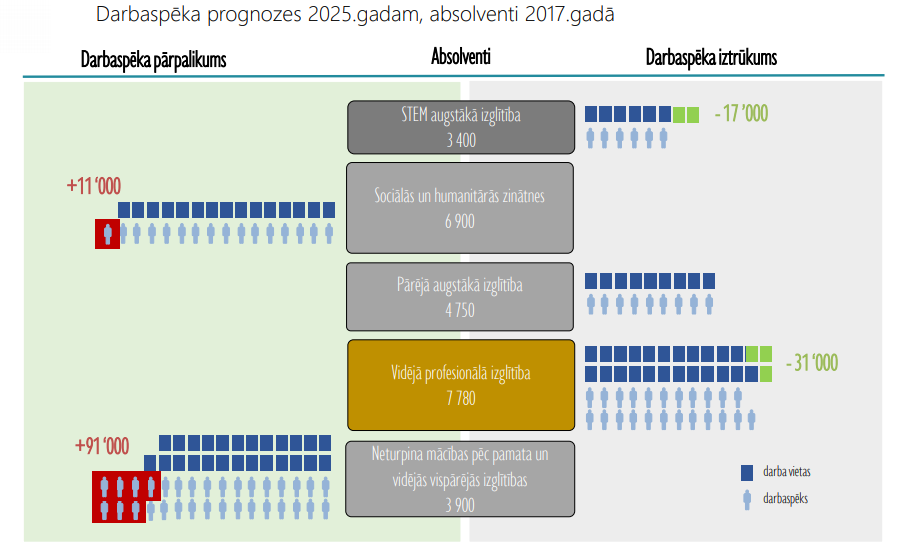 2.attēls. Izglītības sistēma un darba tirgus disproporcija.Vispārējās vidējās izglītības iestāžu aptaujas rezultāti liecina, ka izglītojamo skaitam vidējās izglītības pakāpē ir būtiska nozīme, lai veidotu pēc iespējas plašāku piedāvājumu dažādās mācību jomās un veicinātu STEM jomas mācību priekšmetu apguvi augstākajā līmenī. Ņemot vērā STEM jomas nozīmi nākotnes darbaspēka veidošanā, ministrija monitorēs vai administratīvajās teritorijās izglītojamajiem ir pieejams STEM jomas padziļināto kursu piedāvājums.Lai raksturotu padziļināto kursu piedāvājumu administratīvajās teritorijās pēc administratīvi teritoriālās reformas ieviešanas 2021.gadā, 1.pielikumā apkopota 2020.gada jūlija aptaujas rezultāti par padziļināto kursu piedāvājuma pārklājuma veidošanos 42 pašvaldībās, norādot padziļinātos kursus, kurus šobrīd neplāno piedāvāt neviena no jauno administratīvo teritoriju veidojošo novadu vispārējās vidējās izglītības iestādēm.Kritēriji vispārējās vidējās izglītības iestāžu darbībaiKvalitatīva mācību procesa nodrošināšanai ieteicamais minimālais un maksimālais izglītojamo skaits klasē Lai vērtētu minimālo un maksimālo izglītojamo skaita klasē ietekmi uz kvalitatīva mācību procesa nodrošināšanu un izglītības procesā sasniedzamajiem rezultātiem, nepieciešams ņemt vērā, ka izglītības iestādes saskaņā ar spēkā esošo Izglītības likumu, ikvienam izglītojamajam atbilstoši vecumam un vajadzībām nodrošina tiesības:1)	iegūt zināšanas un prasmes humanitāro, sociālo, dabas un tehnisko zinību jomā;2)	iegūt zināšanas un prasmes un attieksmju pieredzi, lai piedalītos sabiedrības un valsts dzīvē;3)	tikumiskai, estētiskai, intelektuālai un fiziskai attīstībai, sekmējot zinīgas, prasmīgas un audzinātas personības veidošanos.Izvērtējot izglītības programmu akreditācijā 2019./2020.māc. gadā pieejamos stundu vērošanas statistiskos rezultātus un izlases veidā atlasītus starptautiskajā vidē publicētos pētījumus pedagoģijā pēdējo 10 gadu laikā, var secināt, ka izglītības kvalitātei ir saistība ar izglītojamo skaitu klasē turpmāk minētajos gadījumos.Gadījumos, kad izglītojamo skaits ir zemāks par 10 izglītojamajiem klasē, un šajos gadījumos atsevišķās valstīs (piemēram, Itālijā, Francijā, ASV) izglītojamie mācās apvienotajās klasēs, pētījumi norāda uz izglītības kvalitātes būtisku samazināšanos. Atbilstoši pētījumiem pieaug uzvedības problēmu skaits, kā arī vecāko klašu izglītojamo mācību sasniegumi samazinās. Turpretī jaunākajiem izglītojamajiem mācības kopā ar vecāko klašu izglītojamajiem sniedz papildus ieguvumus, pilnveido viņu sociālās prasmes un paaugstina viņu kopējo izglītotību.Gadījumos, kad klasēs izglītojamo skaits ir salīdzinoši mazāks (15 - 20), pedagogi mēdz lielāku uzmanību pievērst mācīšanai un savstarpējai tiešai komunikācijai ar izglītojamajiem, kas var samazināt izglītojamo pašvadības prasmes, tādējādi samazinot mācīšanās prasmes mūžizglītības perspektīvā. Šī iezīme ir īpaši raksturīga gadījumos, kad izglītojamo skaits klasē ir mazāks par 8.Samazinot izglītojamo skaitu klasē (mazāk par 20), izglītības kvalitāte pieaug gadījumos, kad izglītojamajiem ir zemi mācīšanās sasniegumi ikdienas mācību darbā un ir uzvedības problēmas.Pieaugot izglītojamo vecumam (īpaši vidējā izglītībā), mazinās skolēnu skaita klasē ietekme uz izglītības kvalitāti. Pētījumos atrodamas norādes par iespējamo maksimālo skolēnu skaitu klasē, pie kura skolēnu skaits sāk būtiski ietekmēt izglītības kvalitāti negatīvi – 46 izglītojamie, un šie pētījumi saistās ar valstīm, kurās ir liels iedzīvotāju skaits, un klases ir lielas (piemēram, Indija, Ķīna u.c.). Rietumeiropas valstīs par maksimālo izglītojamo skaitu klasē vidējā izglītībā, pie kura runā par efektīvu mācību procesu, tiek minēti skaitļi no 28 līdz 36 izglītojamajiem.Izglītības kvalitāte pieaug gadījumos, kad pedagogi prasmīgi izmanto pāru un grupu darba piedāvātās iespējas mācību procesa dažādošanai, diferenciācijai un individualizācijai, sociāli emocionālo prasmju attīstīšanai, pašvadīta mācību procesa īstenošanai, īpaši vidējā izglītībā. Pētījumi apliecina, ka sekmīgai grupu darba īstenošanai ir izmantojamas grupas, kurās izglītojamo skaits ir no 2 līdz 6. Grupas, kurās izglītojamo skaits ir no 7 līdz 10, zaudē to darba efektivitāti un nav atbilstoši izmantojamas ikdienas mācību darbā. Gadījumos, kad izglītojamo skaits klasē ir mazāks par 12, pedagogam un izglītojamajiem nav pilnvērtīgi iespējams izmantot grupu darba piedāvātās iespējas mācību procesa dažādošanai un izglītībā sasniedzamo rezultātu efektīvai sasniegšanai.Klasēs ar talantīgajiem izglītojamajiem skolēnu skaitam klasē ir ietekme uz sasniegto rezultātu apjomu, jo pedagogi mazāku uzmanību pievērš personības attīstības jautājumiem, sociāli emocionālo prasmju attīstībai un lielāku laiku un uzmanību pievērš konkrētā mācību priekšmeta satura apguvei. Tam ir tieša ietekme uz šo izglītojamo dzīvesprasmēm un kopumā uz izglītojamo sasniegumiem turpmākajā dzīves laikā. Šāda veida klasēs ir sastopama augsta intelektuālā attīstība, bet salīdzinoši zemākas sociālās prasmes un radošums, ja vien pedagogs tam nav pievērsis īpašu uzmanību.Apkopojot izglītības programmu akreditācijā iegūtos rezultātus un starptautiskajos pētījumos publicētos secinājumus, var konstatēt, ka optimālais izglītojamo skaits klasē ir intervālā no 12 līdz 36 izglītojamajiem vidējā izglītībā.Izglītojamo skaits vispārējā vidējā izglītībāŅemot vērā zinātnisko pētījumu secinājumus par izglītojamo skaitu klasē, izglītojamo skaita ietekmi uz jaunā mācību satura ieviešanu, t.sk. veiktajā izglītības iestāžu aptaujā konstatēto izglītojamo skaita vidējā pakāpē ietekmi uz iespēju izglītojamajiem nodrošināt plašākas padziļināto kursu izvēles iespējas, secināms, ka arī izglītojamo skaits vidējās izglītības pakāpē ir viens no ietekmējošajiem faktoriem kvalitatīvas izglītības nodrošināšanai.Minimālā izglītojamo skaita noteikšana vispārējās vidējās izglītības pakāpē (10. – 12.klasē) saistāma ar vairākiem aspektiem:jaunā kompetencēs balstītā mācību satura ieviešana un vispārējās vidējās izglītības iestāžu specializācija mācību jomās;ietekme uz izglītības iestāžu tīkla sakārtošanu;pedagogu darba samaksas pieauguma nodrošināšana.Izglītības iestāžu tīkla sakārtošanu ietekmējošais faktors būs administratīvi teritoriālā reforma, kas radīs nepieciešamību izglītības piedāvājumu vērtēt plašāk kā šobrīd viena esošā novada robežās. Ministrijas piedāvājums minimālā izglītojamo skaita noteikšanai vispārējās vidējās izglītības iestāžu vidējās izglītības pakāpē (10. – 12.klasē) izstrādāts, pamatojoties uz 2020.gada 10.jūnijā pieņemto Administratīvo teritoriju un apdzīvoto vietu likumu un veidojot iedalījumu četru reģionu blokos: desmit valstspilsētas – Rīga, Daugavpils, Liepāja, Jūrmala, Rēzekne, Valmiera, Jelgava, Jēkabpils, Ventspils, Ogre;administratīvo teritoriju administratīvie centri (izņemot valstspilsētas);novadu administratīvās teritorijas ārpus administratīvajiem centriem;teritorijas pie Eiropas Savienības ārējās robežas.Attiecīgo izglītības iestāžu un novadu sadalījums četros reģionālajos blokos iekļauts 2.pielikumā (pievienots pašvaldību vispārējās vidējās izglītības iestāžu saraksts atbilstoši administratīvi teritoriālās reformas rezultātā plānotajam 42 pašvaldību iedalījumam). Attiecīgi katrā no plānotajām novadu teritorijām norādīts kopējais vispārējās vidējās izglītības iestāžu skaits. Tāpat arī katrai no izglītības iestādēm iekrāsota to atbilstība minimālā izglītojamo skaita prasībai 10. – 12.klasē, ņemot vērā izglītojamo skaitu uz 2019.gada 1.septembri. Vērtējot atbilstību minētajām prasībām, ņemts vērā kopējais izglītojamo skaits vidējās izglītības pakāpē (visās izglītības ieguves formās). Uzsākot darbu pie pedagogu darba samaksas modeļa pilnveides, tiks izvērtēts risinājums par finansējuma aprēķināšanas principiem katrai no izglītības ieguves formām.Jāņem vērā, ka vispārējās vidējās izglītības iestādes neatbilstība minimālā izglītojamo skaita prasībām nenozīmē, ka konkrētā izglītības iestāde būtu slēdzama, bet gan ir iespēja turpināt darbību, piemēram, kā pamatskolai. Pašvaldības, kurās ir vismaz divas vidējās izglītības iestādes un abas šobrīd neatbilst piedāvātajiem minimālā skolēnu skaita kritērijiem, apvienojot abas izglītības iestādes vai nododot vidējās izglītības programmu īstenošanu tikai vienai no tām, vismaz vienā no iestādēm ir iespējams nodrošināt atbilstošu skolēnu skaitu 10. – 12.klasē.Minimālā skolēnu skaita iedalījums četru reģionu blokos veidots, pamatojoties uz ieteikumiem par optimālu izglītojamo skaitu klasē (skat. 1.tabulu), lai nodrošinātu kvalitatīvu un metodoloģiski daudzveidīgu mācību procesu. 1.tabulaPiedāvājums minimālajam skolēnu skaitam 10. – 12.klasē pašvaldību vispārējās vidējās izglītības iestādēs* Minimālā izglītojamo skaita kritēriji netiek attiecināti uz valsts ģimnāzijām un speciālās izglītības iestādēm.Attiecībā uz 4.reģionālā bloka iedalījumu arī Valdības rīcības plāna 121.uzdevums paredz skolu sistēmas optimizācijas procesā, risinot izglītības pieejamības un valsts drošības jautājumus, īpašu uzmanību pievērst Eiropas Savienības pierobežas skolu saglabāšanai, nodrošinot izglītības kvalitātes kritēriju izpildi. Spēkā esošais normatīvais regulējums nosaka pierobežu un pierobežas joslu, taču izvērtējot minēto regulējumu un nepieciešamību Eiropas Savienības pierobežā nodrošināt izglītības pieejamību, par Eiropas Savienības ārējās robežas teritorijā esošajām izglītības iestādēm četru reģionu bloku iedalījuma kontekstā uzskatāmas tās pašvaldību vispārējās vidējās izglītības iestādes, kas atrodas līdz 15 km no Eiropas Savienības ārējās robežas, izņemot pēc administratīvi teritoriālās reformas plānotos administratīvo teritoriju administratīvos centrus.Uz valsts augstskolu dibinātajām un privātajām vispārējās vidējās izglītības iestādēm tiks attiecināta 3.iedalījuma minimālā izglītojamo skaita prasība par 40 izglītojamajiem 10. – 12.klasē.Uz vispārējās izglītības iestādēm, kas īsteno vispārējās vidējās izglītības programmu, pamatojoties uz Latvijas Republikas divpusēju vai daudzpusēju starptautisku līgumu attiecināma 4.iedalījuma minimālā izglītojamo skaita prasība par 25 izglītojamajiem 10. – 12.klasē.Izglītības iestādēm, kurās minimāli pieļaujamā izglītojamo skaita robeža 10. – 12.klasē ir 40 un 25 izglītojamie (3. un 4.iedalījums), vispārējās vidējās izglītības satura īstenošanā izglītojamajiem jānodrošina līdzvērtīgas iespējas padziļināto kursu komplektu piedāvājuma ziņā, lai ikvienam izglītojamajam, neatkarīgi no izglītības iestādes atrašanās vietas, būtu pieejama kvalitatīva izglītība. Vienlaikus jāņem vērā, ka jaunā kompetencēs balstītā mācību satura ieviešana izglītības iestādēs ar mazāku izglītojamo skaitu vidējās izglītības pakāpē (3. un 4.iedalījums) ierobežos izglītojamā izvēles iespējas padziļināto kursu dažādībā un radīs nepieciešamību izglītojamo skaita ziņā mazākām vispārējās vidējās izglītības iestādēm novirzīt lielāku finansējumu mācību procesa nodrošināšanai.Atbilstoši Valdības rīcības plānā noteiktajam uzdevumam, veicinot vispārējās vidējās izglītības kvalitātes nodrošināšanu, ministrija izstrādās grozījumus normatīvajā regulējumā, nosakot kritērijus uzņemšanai vispārējā vidējā izglītībā.Normatīvais regulējums par kvalitatīvajiem un kvantitatīvajiem kritērijiemIevērojot to, ka izglītības iestāžu darbības izvērtēšanā būtiska ir izglītības iestādes sniegtā pakalpojuma kvalitāte, spēkā esošais normatīvais regulējums attiecībā uz vispārējās vidējās izglītības iestāžu darbību iekļauj arī kvalitātes kritēriju izpildi.2018.gada 11.septembrī Ministru kabinetā tika pieņemti noteikumi Nr.583 “Kritēriji un kārtība, kādā valsts piedalās vispārējās izglītības iestāžu pedagogu darba samaksas finansēšanā vidējās izglītības pakāpē” (turpmāk – noteikumi Nr.583), kas stāsies spēkā no 2020.gada 1.augusta.Pieņemot to, ka izglītības iestādei ar mazāku izglītojamo skaitu (tādējādi radot iespēju izmantot pielāgotas darba metodes mācību procesa organizācijā) būtu jāapliecina noteiktu kvalitātes kritēriju izpilde, noteikumi Nr.583 nosaka gan kvalitātes kritērijus, gan minimāli pieļaujamo izglītojamo skaitu klašu grupā vidējās izglītības pakāpē.Noteikumi Nr.583 nosaka, ka, ja kvalitātes kritēriji atbilst izvirzītajām prasībām, tad izglītības iestāde saņem valsts finansējumu vispārējās vidējās izglītības programmu īstenošanā iesaistīto pedagogu darba samaksai saskaņā ar normatīvo regulējumu par kārtību, kādā ministrija aprēķina un sadala valsts budžeta finansējumu izglītības iestāžu pedagogu darba samaksai, aprēķinot finansējumu tikai par Valsts izglītības informācijas sistēmā reģistrētajiem izglītojamajiem pat, ja izglītojamo skaits ir mazāks nekā noteikumos Nr.583 paredzēts.Atbilstoši noteikumos Nr.583 noteiktajai kārtībai pirms 2020./2021.mācību gada tiks vērtēta izglītības iestāžu atbilstība kvalitātes kritērijam – 12.klases izglītojamo kārtoto obligāto centralizēto eksāmenu (turpmāk – OCE) rezultātu indeksam. Izglītības iestāde uzskatāma par atbilstošu minētajam kritērijam, ja no 2020.gada 1.augusta centralizēto eksāmenu rezultātu indekss ir 40 procenti vai lielāks.Gadījumā, ja izglītības iestāde neatbildīs noteiktajai OCE rezultātu indeksa minimālajai prasībai, 2020./2021.mācību gadā izglītības iestāde saņems brīdinājumu par minētā kritērija neizpildīšanu, bet turpinās saņemt valsts finansējumu vispārējās vidējās izglītības programmu īstenošanā iesaistīto pedagogu darba samaksai 100% apmērā.Vienlaikus ar grozījumiem noteikumos Nr.583 tiks noteikts, ka kvalitātes kritērijs par kvalitātes vērtējuma līmenī spēkā esošajā akreditācijā vispārējās izglītības iestādes vispārējās vidējās izglītības programmu īstenošanas kvalitātei (saskaņā ar normatīvo regulējumu par vispārējās izglītības iestāžu un vispārējās izglītības programmu akreditāciju) tiks ņemts vērā no 2021.gada 1.augusta.Plānots, ka Ministru kabineta noteikumi par pilnveidoto akreditācijas sistēmu, kas ietvers jaunas, ar izglītības kvalitātes monitoringa sistēmas kategorijām un elementiem salāgotas akreditācijas jomas, stāsies spēkā no 2021.gada 1.janvāra. Tādējādi vispārējās vidējās izglītības iestādēm, kas tiks akreditētas pēc 2021.gada 1.janvāra, atbilstoši noteikumos Nr.583 noteiktajai kārtībai tiks ņemti vērā kvalitātes vērtējuma līmeņi jaunajās akreditācijas jomās, kas atbilstoši tiks noteiktas noteikumos Nr.583.Savukārt vispārējās vidējās izglītības iestādēm, kuru spēkā esošā vispārējās vidējās izglītības programmu akreditācija veikta līdz 2021.gada 1.janvārim, noteikumu Nr.583 kontekstā tiks ņemti vērā kvalitātes vērtējuma līmeņi šobrīd spēkā esošajos un noteikumos Nr.583 noteiktajos kvalitātes vērtēšanas kritērijos.Gadījumā, ja vispārējās vidējas izglītības iestāde spēkā esošajā vispārējās vidējās izglītības programmas akreditācijā (kas veikta līdz 2020.gada 31.decembrim) nav saņēmusi noteikumu Nr.583 prasībām atbilstošu kvalitātes vērtējuma līmeni kādā no noteiktajiem kvalitātes vērtēšanas kritērijiem, izglītības iestādes dibinātājs līdz 2021.gada 1.augustam var vērsties Izglītības kvalitātes valsts dienestā ar ierosinājumu veikt ārkārtas akreditāciju.    Papildus, turpinot darbu pie izglītības kvalitātes monitoringa sistēmas izveides, tiks veikta noteikumos iekļauto kvalitātes kritēriju pilnveide un papildināšana, izvērtējot to pielāgošanas iespējas un mērķavērtības dažādām izglītības programmām. Pārskatot noteikumos Nr.583 iekļautos kvalitātes kritērijus, paredzēts iekļaut izglītojamo izaugsmes novērtēšanas rādītāju, attiecīgi izglītības kvalitātes monitoringa sistēmas izveides ietvaros veicot šāda novērtēšanas rīka izstrādi.Šobrīd noteikumos Nr.583 iekļautie minimālā skolēnu skaita kritēriji noteikti citā teritoriālajā iedalījumā, kas nesakrīt ar administratīvi teritoriālās reformas rezultātā plānoto, tāpēc līdz 2020.gada 31.augustam tiks veikti grozījumi noteikumos Nr.583, precizējot minimālā skolēnu skaita kritēriju saskaņā ar šajā informatīvajā ziņojumā piedāvāto četru reģionu bloku iedalījumu un attiecīgo prasību par minimālo izglītojamo skaitu 10. – 12.klasē. Atbilstība minimālā izglītojamo skaita kritērijam tiks vērtēta no 2021./2022.mācību gada.Ņemot vērā izglītojamo skaita nozīmi, līdz 2020.gada decembrim tiks veiktas izmaiņas deleģējumā Izglītības likumā, precizējot kritērijus un kārtību, kādā valsts piedalās pašvaldību, valsts augstskolu un privāto vispārējās izglītības iestāžu vispārējās vidējās izglītības programmu īstenošanā iesaistīto pedagogu darba samaksas finansēšanā, nosakot, ka izglītības iestādei jāatbilst gan Ministru kabineta noteiktajiem kvalitātes kritērijiem, gan prasībām par minimāli pieļaujamo izglītojamo skaitu vidējās izglītības pakāpē (skat.3.attēlu).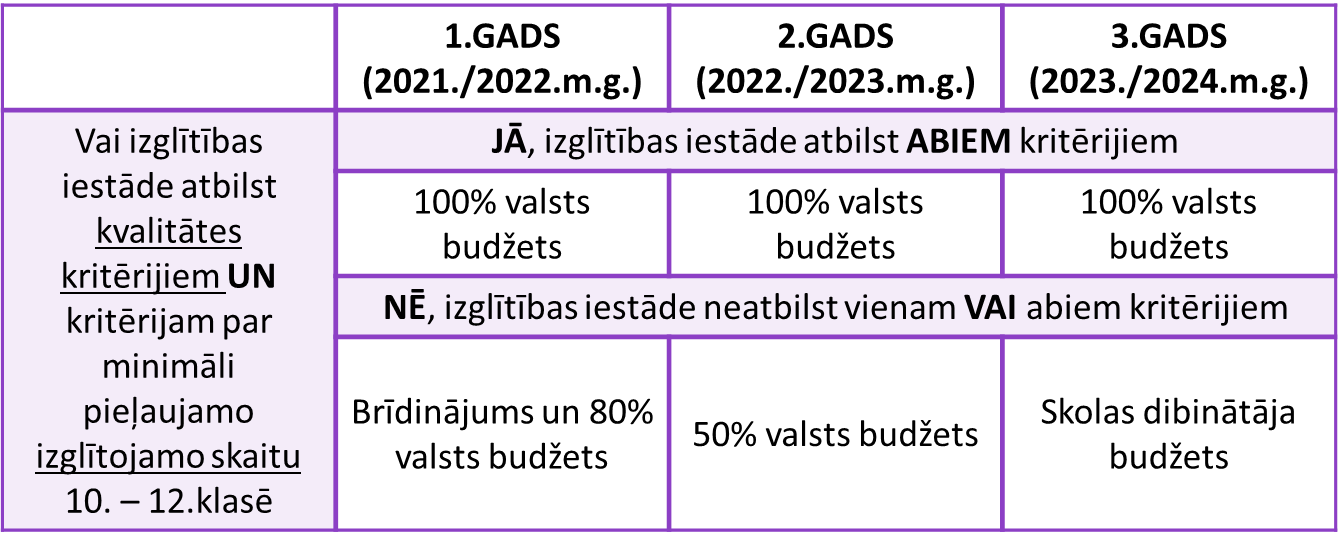 3.attēls. Noteikumos Nr.583 noteikto kritēriju piemērošana no 2021./2022.m.g.Pēc minētajiem grozījumiem Izglītības likuma deleģējumā, tiks veikti atbilstoši grozījumi noteikumos Nr.583, precizējot kārtību, kādā valsts piedalās vispārējās vidējās izglītības programmu īstenošanā iesaistīto pedagogu darba samaksas finansēšanā. Precizētā kārtība tiks piemērota no 2021./2022.mācību gada.Izdevumi izglītībaiLai analizētu pašvaldību izglītības iestāžu izdevumus izglītībai, visām 119 pašvaldībām (9 republikas pilsētām un 110 novadiem) tika izsūtīta aptaujas anketa, ar kuru tika lūgts sniegt informāciju par pašvaldības izglītības iestāžu izdevumiem izglītībai 2018.gadā (pēc naudas plūsmas izdevumiem).Analizējot viena izglītojamā izmaksas izglītībai, izmantojot pašvaldību sniegto informāciju par izglītības iestāžu izdevumiem izglītībai 2018.gadā, kā bāzes rādītājs izmantots izglītojamo skaits minētajās izglītības iestādēs 2019.gada 1.janvārī.Izdevumu tāmju analīze saistībā ar viena izglītojamā izmaksām veikta par pašvaldību pamata un vispārējās vidējās izglītības iestādēm, izņemot internātskolas un speciālās izglītības iestādes. Informācija par vidējo izdevumu grozu (gadā) vienam izglītojamam pašvaldību vispārējās pamata un vidējās izglītības iestādē (no valsts un pašvaldību budžeta līdzekļiem) atspoguļota 3.pielikumā.Saskaņā ar pašvaldību sniegto informāciju, pašvaldību pamata un vispārējās vidējās izglītības iestādēs 2019.gada 1.janvārī izglītību ieguva 207 436 skolēni, no kuriem republikas nozīmes pilsētās mācījās – 110 721 izglītojamais, novados – 96 715 izglītojamie.Analizējot pašvaldību iesniegtos datus, konstatēts:pēc pašvaldību gada pārskata datiem, kas pieejami Valsts kases pārskatu sistēmā, pašvaldības 2018.gadā vispārējai un pamata izglītībai (09.210 Vispārējā izglītība. Pamatizglītības  (ISCED-97 1., 2. un 3. līmenis)) izlietojušas 665 milj. euro,pēc pašvaldību iesniegtajās anketās atspoguļoto datu apkopošanas, konstatēts, ka kopējie pamata un vispārējās vidējās izglītības iestāžu izdevumi (pēc naudas plūsmas principa) 2018.gadā ir 532 milj. euro, no kuriem:511 milj. euro ir sadalīti pa izglītības iestādēm (skat. 5.attēlu);21 milj. euro ir izglītības iestādēm nesadalītie izdevumi, kuru apmaksa tiek veikta no pašvaldību kontiem,izdevumi Izglītības iestāžu reģistrā reģistrētiem attīstības un rehabilitācijas centriem un speciālajām internātskolām (nav atspoguļoti anketās) 2018.gadā bija 62 milj. euro;neidentificētais finansējums ir 71 milj. euro, jeb 10,76 % no Valsts kases pārskatu sistēmā uzrādītajiem datiem par pašvaldību izdevumiem vispārējai un pamatizglītībai. Secināms, ka pašvaldības anketās nav iesniegušas datus par visiem izdevumiem izglītībai.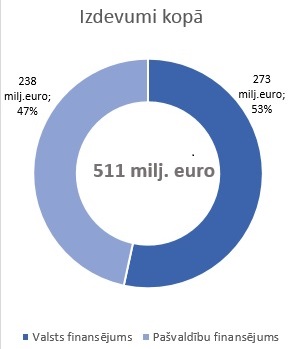 5.attēls. Kopējie pamata un vispārējās vidējās izglītības iestāžu izdevumi (pēc naudas plūsmas principa) 2018.gadā.Izdevumu lielāko daļu veido valsts budžeta finansējums 273 milj. euro apmērā, no kuriem 92 % ir valsts budžeta mērķdotācijas pedagogu darba samaksai un valsts sociālās apdrošināšanas obligātajām iemaksām. Pārējais valsts budžeta finansējums paredzēts kapitālajiem izdevumiem – mācību grāmatu iegādei (bibliotēku krājumi) un precēm un pakalpojumiem – mācību līdzekļu iegādei un brīvpusdienu nodrošināšanai 1., 2., 3. un 4. klases izglītojamiem.No pašvaldību kopējā ieguldītā finansējuma 53%, jeb 126 milj. euro novirzīti atlīdzībai, tai skaitā atalgojums pedagogiem – 33 milj. euro, atalgojums pārējam personālam – 93 milj. euro (6.attēls).6.attēls. Izdevumi atlīdzībai no pašvaldību finansējuma.Pašvaldību finansējuma precēm un pakalpojumiem sadalījums apskatāms 7.attēlā. Lielākais finansējuma īpatsvars no pašvaldību budžeta ir izdevumiem par izglītības iestāžu ēku uzturēšanu, kas sastāta 61 % no kopējiem pašvaldību izdevumiem precēm un pakalpojumiem.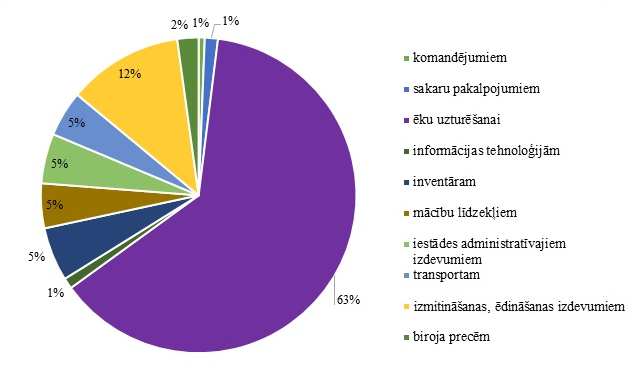 7.attēls. Izdevumi precēm un pakalpojumiem (euro), pašvaldību finansējums.Savstarpējie norēķiniSaskaņā ar Izglītības likuma 17.panta 2.daļā noteikto, lai nodrošinātu iespēju apmeklēt izglītības iestādi pēc brīvas izvēles bērnam, kura dzīvesvieta deklarēta pašvaldības administratīvajā teritorijā, bet kurš mācās izglītības iestādē, kas atrodas citas pašvaldības administratīvajā teritorijā, pašvaldībai atbilstoši Ministru kabineta noteiktajai kārtībai ir pienākums slēgt līgumu par piedalīšanos attiecīgās pašvaldības padotībā esošas izglītības iestādes uzturēšanas izdevumu finansēšanā.Ministru kabineta 2016.gada 28.jūnija noteikumi Nr.418 “Kārtība, kādā veicami pašvaldību savstarpējie norēķini par izglītības iestāžu sniegtajiem pakalpojumiem” (turpmāk – noteikumi Nr.418) nosaka kārtību, kādā pašvaldības, kuru administratīvajā teritorijā deklarētie iedzīvotāji izmanto citas pašvaldības izglītības iestādes sniegtos pakalpojumus, noslēdz līgumus ar attiecīgajām pašvaldībām par šiem iedzīvotājiem sniegto izglītības pakalpojumu apmaksu (turpmāk – savstarpējie norēķini).Noteikumu Nr.418 9.punkts paredz, ka aprēķinot izmaksas saimnieciskajā gadā par vienu izglītojamo konkrētā izglītības iestādē, atbilstoši ekonomiskās klasifikācijas kodiem (EKK) aprēķinā iekļauj šādus izglītības iestādes iepriekšējā saimnieciskajā gadā pēc naudas plūsmas uzskaitītos izdevumus (izņemot valsts budžeta finansējumu un Eiropas Savienības un pārējās ārvalstu finanšu palīdzības finansējumu), ņemot vērā audzēkņu skaitu uz saimnieciskā gada 1. janvāri:atalgojumi (EKK 1100) (izņemot prēmijas un naudas balvas (EKK 1148) un darba devēja piešķirtos labumus un maksājumus (EKK 1170));darba devēja valsts sociālās apdrošināšanas obligātās iemaksas, pabalsti un kompensācijas (EKK 1200) (izņemot valsts sociālās apdrošināšanas obligātās iemaksas no prēmijām un naudas balvām (EKK 1148) un darba devēja piešķirtajiem labumiem un maksājumiem (EKK 1170));mācību, darba un dienesta komandējumi, dienesta, darba braucieni (EKK 2100) (izņemot ārvalstu mācību, darba un dienesta komandējumus, darba braucienus (EKK 2120));pakalpojumu samaksa (EKK 2200):pasta, telefona un citi sakaru pakalpojumi (EKK 2210);izdevumi par komunālajiem pakalpojumiem (EKK 2220);iestādes administratīvie izdevumi un ar iestādes darbības nodrošināšanu saistītie izdevumi (EKK 2230);remontdarbi un iestāžu uzturēšanas pakalpojumi (izņemot kapitālo remontu (EKK 2240));informācijas tehnoloģiju pakalpojumi (EKK 2250);īres un nomas maksa (EKK 2260) (izņemot transportlīdzekļu nomas maksu (EKK 2262));krājumi, materiāli, energoresursi, preces, biroja preces un inventārs, kurus neuzskaita pamatkapitāla veidošanā (EKK 2300):izdevumi par precēm iestādes darbības nodrošināšanai (EKK 2310);kurināmais un enerģētiskie materiāli (EKK 2320) (izņemot degvielas izdevumus (EKK 2322));zāles, ķimikālijas, laboratorijas preces, medicīniskās ierīces, medicīniskie instrumenti, laboratorijas dzīvnieki un to uzturēšana (EKK 2340);kārtējā remonta un iestāžu uzturēšanas materiāli (EKK 2350);valsts un pašvaldību aprūpē un apgādē esošo personu uzturēšanas izdevumi (EKK 2360) (izņemot ēdināšanas izdevumus (EKK 2363));mācību līdzekļi un materiāli (EKK 2370);izdevumi periodikas iegādei (EKK 2400);bibliotēku krājumi (EKK 5233).Pamatojoties uz noteikumu Nr.418 9.1punktu, pašvaldības, savstarpēji vienojoties, izglītības iestādes izdevumu tāmē var iekļaut izdevumus, kas nav minēti noteikumu Nr.418 9.punktā, piemēram, izdevumus par iestādei sniegtajiem sabiedriskā transporta pakalpojumiem, ēdināšanas izdevumiem vispārējās izglītības iestādēs no 5. klases, kapitālieguldījumiem.Analizējot pašvaldību iesniegtos datus par savstarpējiem norēķiniem, secināts, ka vidēji valstī pašvaldību savstarpējiem norēķiniem 2018.gadā izmaksas par vienu izglītojamo bija 72,14 euro mēnesī.Izdevumi par vienu izglītojamo, ņemot vērā skolēnu skaitu izglītības iestādēs, attēloti 8.attēlā.8.attēls. Izdevumi (euro) uz 1 izglītojamo mēnesī savstarpējiem norēķiniem.Analizējot katru izglītības iestādi atsevišķi, secināts, ka izmaksas par vienu izglītojamo pašvaldību savstarpējiem norēķiniem svārstās no 607,77 euro mēnesī par izglītojamo (Babītes novada Salas skola (35 izglītojamie)) līdz 20,60 euro mēnesī par izglītojamo (Talsu sākumskola (357 izglītojamie)).Detalizētāk analizējot pašvaldību sniegtos datus, novērots, ka līdzīgas izmaksas par vienu izglītojamo savstarpējiem norēķiniem ir skolām ar ievērojamu atšķirību izglītojamo skaitā. Tā piemēram, 44 euro par vienu izglītojamo savstarpējiem norēķiniem noteikti gan Rīgas Klasiskai ģimnāzijai (1670 izglītojamie), gan Saldus pamatskolai (399 izglītojamie). Izdevumi uz vienu izglītojamo mēnesī savstarpējiem norēķiniem pēc izglītojamo skaita izglītības iestādēs atainoti 9.attēlā.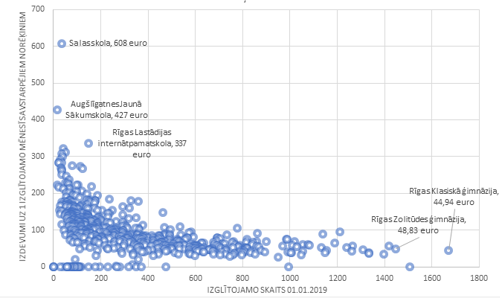 9.attēls. Izdevumi uz 1 izglītojamo mēnesī savstarpējiem norēķiniem.Izdevumu sadalījums pēc tāmē atspoguļotajām izdevumu pozīcijām uz vienu izglītojamo norāda, ka mazajām skolām izdevumi ir krietni lielāki par izmaksām, kas nepieciešamas lielajām skolām. Izmaksu sadalījums pēc izdevumu pozīcijām atspoguļots 10.attēlā.10.attēls. Izdevumi (euro) uz 1 izglītojamo mēnesī.Mazo skolu izmaksas ir lielākas visās izdevumu pozīcijās, jo to pārvaldīšana izmaksā dārgāk, kā lielo skolu. Taču jautājumā par efektīvu pašvaldību finansējuma izmantošanu kvalitatīva izglītības procesa nodrošināšanai, pilnvērtīgākai situācijas raksturošanai, kā arī, lai mazinātu vienreizēju izdevumu ietekmi, nedrīkst vadīties tikai no īstermiņa izmaksām, nepieciešams veikt plašāku analīzi (vismaz par 3 gadu periodu) par izmaksām uz vienu izglītojamo.Priekšlikumi izmaiņām pašvaldību funkcijās izglītībāAdministratīvi teritoriālās reformas kontekstā pašvaldības autonomās funkcijas izglītības jomā ir pārskatāmas, lai veicinātu vienmērīgāku teritoriālo attīstību un nodrošinātu vienlīdz kvalitatīvu izglītības pakalpojumu pieejamību. Reģionālajā līmenī ir iespējams efektīvāk risināt problēmas, kas identificētas visās vai vairākās reģiona teritorijā esošajās pašvaldībās un koordinēti īstenot darbības, kas ir plašākas par vienas pašvaldības robežām un resursiem, piemēram, vispārējās izglītības jomā – vispārējās izglītības iestāžu tīkla attīstības plānošana un nodrošināšana un izglītības metodiskā atbalsta nodrošināšana reģionālajā līmenī. Savukārt pašvaldības līmenī nodrošināma funkciju īstenošana attiecīgajā teritorijā.Nepieciešams izstrādāt vienotas pieejas metodiku pašvaldības administrācijas izdevumu noteikšanai, paredzot iespēju ietaupītos līdzekļus novirzīt pašvaldības autonomo funkciju īstenošanai. Līdztekus pēc vienotas pieejas metodikā būtu nosakāms grozs kvalitatīvas izglītības nodrošināšanai, paredzot izglītības iestāžu dibinātāja atbildību primāri nodrošināt finansējumu tiešu izglītības izdevumu segšanai. Piedāvājums izglītības iestādes izdevumu pozīciju sadalījumam tiešajās un netiešajās izmaksās pievienots 4.pielikumā.Attiecībā uz pašvaldību budžeta atspoguļojumu, ir nepieciešams nodrošināt labāku pašvaldības budžeta datu atspoguļošanu sabiedrībai. Budžeta informācijas atspoguļošana pa funkcijām nenodrošina pietiekamu caurskatāmību par budžeta finansējuma sadalījumu un izlietojumu. Šobrīd budžetā izpildē nav redzama informācija par pašvaldību izdevumu sadalījumu pa izglītības iestādēm, tāpat nav redzams no kādiem avotiem tiek segti izdevumi funkciju vai apakšfunkciju nodrošināšanai. Vienlaikus nav nodrošināta vienota pieeja ziņošanai par budžeta izpildi – dažos gadījumos pašvaldības iesniedz tikai konsolidēto pārskatu, dažos – arī iestāžu līmeņa pārskatus, līdz ar to nav iespējams pilnvērtīgi analizēt publisko līdzekļu izlietojumu un efektīvu plānošanu. Publiski ir jābūt pieejamiem datiem par pašvaldības budžeta izpildi ne tikai konsolidētā veidā, bet arī iestāžu līmenī, līdzīgi, kā tas ir redzams par valsts budžeta izpildi – valsts kases mājas lapā ir pieejams gan konsolidētais ministrijas pārskats, gan atsevišķi katras ministrijas iestādes pārskats, savukārt par pašvaldību ir tikai konsolidētais pašvaldības pārskats.Ievērojot minēto, nepieciešams noteikt, ka pašvaldības budžeta pārskatos ir nepieciešama detalizētāka informācijas atspoguļošana par funkcijas nodrošināšanai kopējo līdzekļu izlietojumu pa finansējuma avotiem līdz iestāžu līmenim.  Ņemot vērā pašvaldību sociālekonomiskās atšķirības, pielietojot pašvaldības izlīdzināšanas metodi tiek radītas pašvaldībām līdzīgas iespējas ar likumu noteikto funkciju izpildei. Saskaņā ar Pašvaldību finanšu izlīdzināšanas likumā noteikto par pamatu šim izlīdzināšanas aprēķinam tiek ņemts vērā attiecīgajā pašvaldībā deklarēto bērnu un jauniešu skaits.  Taču administratīvajā teritorijā deklarētie izglītojamie izmanto citas pašvaldības sniegtos pakalpojumus, par kuriem saskaņā ar noteikumiem Nr.418 jāveic pašvaldību savstarpējie norēķini par izglītību, noslēdzot līgumus ar attiecīgajām pašvaldībām. Attiecīgi pašvaldības veic savstarpējos norēķinus, kas ir viens no iemesliem pašvaldību savstarpējai konkurencei par izglītojamajiem un ir viens no traucējošajiem faktoriem izglītības iestāžu tīkla sakārtošanai.Saskaņā ar Izglītības likumu viena no pašvaldību kompetencēm izglītībā ir arī pieņemt darbā un atbrīvot no darba tās padotībā esošo izglītības iestāžu vadītājus. Atbilstoši OECD organizētajā starptautiskajā mācību vides pētījumā TALIS 2018 skolvadības aspektā secinātajam Latvijā izglītības iestāžu direktori vidēji ir 54 gadus veci, kas ir augstāks rādītājs nekā vidējais direktoru vecums OECD valstīs. Tāpat arī norādīts, ka Latvijā 36% skolu vadītāju ir pabeiguši mācību programmu vai kursus par skolas vadību vai direktoru izglītības programmu vai kursus (OECD vidēji – 54%), savukārt 45% no viņiem pirms stāšanās direktora amatā ir pabeiguši izglītības vadības programmu vai kursus (OECD vidēji – 54%). Savukārt saskaņā ar Valsts izglītības informācijas sistēmā pieejamo informāciju uz 2020.gada janvāri 5,1% no pašvaldību vispārējās izglītības iestāžu direktoriem vienā izglītības iestādē par vadītāju strādājuši vairāk nekā 30 gadus, savukārt 22,7% direktoru vienā iestādē vadītāja amatā ir no 15 līdz 29 gadiem.Ievērojot izglītības iestādes vadības lomu un nozīmi izglītības iestādes darba organizācijā, kā arī izglītības kvalitātes nodrošināšanā, plānots izstrādāt grozījumus Izglītības likumā, nosakot terminēto darba līgumu ieviešanu vispārējās izglītības iestāžu direktoriem. Pedagogu darba samaksas modeļa pilnveideNo 2009.gada 1.septembra Latvijā tika mainīts pedagogu darba samaksas modelis, ieviešot pedagogu darba samaksas aprēķinā principu „nauda seko skolēnam”, kas radīja iespēju mērķdotācijas pedagogu algām aprēķinu sasaistīt ar skolēnu skaitu. Skolēnu vajadzību ievērošanai tiek lietoti papildu koeficienti vairākām izglītības programmām, kā arī koeficienti normētā izglītojamo skaita aprēķināšanai. Finansēšanas principa “nauda seko skolēnam” mērķis ir rosināt mācību iestāžu konkurētspēju, kā arī nodrošināt vienlīdzīgu un caurskatāmu finanšu līdzekļu sadali uz katru skolēnu, vienlaikus veicinot efektīvu izglītībai piešķirtā finansējuma izlietojumu, izglītības iestāžu tīkla sakārtošanu. Plānojot finansēšanas modeli “nauda seko skolēnam”, tika pieņemts, ka visas pašvaldības spēs pildīt autonomās funkcijas, tai skaitā sakārtot izglītības iestāžu tīklu tā, lai maksimāli racionāli izmantotu pašvaldībām pieejamos resursus. Finansēšanas modeļa “nauda seko skolēnam” galvenais noteicošais faktors ir skolēnu skaits izglītības iestādē, kas ietekmē valsts budžeta mērķdotācijas apmēru katrai izglītības iestādei un no tās summas ir jānodrošina pedagogu darba samaksa. Taču pedagogu darba samaksas diferenciācijas pamatā, kas nav saistīts ar valsts budžeta mērķdotācijas sadali pašvaldībām, ir izglītības iestāžu tīkls pašvaldībā. Šobrīd pedagogu darba samaksas aprēķins ir balstīts uz iedzīvotāju blīvumu, nosakot proporciju atbilstoši administratīvajai teritorijai. Latvijā 2019./2020.m.g. ir 28 pašvaldības, kurās ir tikai viena vispārējās izglītības iestāde. Izmaiņas izglītības iestāžu tīklā ir bijis 21 pašvaldībā, savukārt skolēnu skaits pašvaldību pamata un vidējās izglītības iestādēs ir samazinājies salīdzinājumā ar iepriekšējo mācību gadu 74 pašvaldībās. Sarunās ar pašvaldībām daļa no tām norādīja, ka finansēšanas principu “nauda seko skolēnam” nepieciešams pārskatīt un pilnveidot, īpašu uzmanību vēršot uz finansējuma piešķiršanu izglītības iestādei atkarībā no klašu komplektu skaita un mācību plāna. Konsultējoties ar Finanšu ministriju, secināts, ka finansēšanas modeļa “nauda seko skolēnam” nozīmīga maiņa varētu notikt vienlaikus ar administratīvi teritoriālo reformu un stāties spēkā no 2022.gada 1.septembra, kad ir izveidotas jaunās pašvaldības. Strādājot pie pedagogu darba samaksas finansēšanas modeļa pilnveides, kas varētu notikt vienlaikus ar administratīvi teritoriālo reformu un stāties spēkā no 2022.gada septembra, kad būs izveidotas jaunās pašvaldības, tiks izveidota starpinstitūciju darba grupa, kurā pārstāvētas ministrijas, pašvaldības un sociālie partneri. Darba grupas ietvaros vērtēs iespējamo labāko risinājumu pedagogu darba samaksas aprēķina modelim, skatot jautājumus, kas skar mācību procesā iesaistīto skolotāju un skolēnu proporciju, pedagogu slodzes jautājumu (pāreja uz 40 h darba nedēļu), pedagoga atalgojumu, kā arī skolēniem pieejamu lielāku skaita atbalsta personāla u.c. jautājumus. Turpmākā rīcība1. Lai nodrošinātu attālinātu mācību īstenošanas tiesiskumu, ministrijai līdz 2020.gada 31.augustam sagatavot un virzīt pieņemšanai grozījumus Izglītības likumā:1) precizējot termina “klātiene” definējumu, tajā iekļaujot arī attālinātas mācības kā daļu no izglītības procesa;2) papildinot ar terminu “attālinātas mācības”;3) nosakot tiesības izglītības iestādēm, kuras īsteno vispārējās vidējās izglītības programmu, slēgt sadarbības līgumus par mācību priekšmeta vai tā daļas attālinātu īstenošanu;4) papildinot un precizējot terminu “mācību līdzekļi” atbilstoši ziņojumā minētajam.2. Saskaņā ar ziņojumā minēto, veikt grozījumus Ministru kabineta 2018.gada 11.septembra noteikumos Nr.583 “Kritēriji un kārtība, kādā valsts piedalās vispārējās izglītības iestāžu pedagogu darba samaksas finansēšanā vidējās izglītības pakāpē”:1) līdz 2020.gada 31.augustam precizējot minimālo izglītojamo skaitu 10. – 12.klasē atbilstoši administratīvajam iedalījumam (četru reģionu bloki) un noteikt, ka kvalitātes kritērijs par vidējās izglītības programmu akreditācijas rezultātiem tiek ņemts vērā no 2021.gada 1.augusta;2) līdz 2020.gada 31.decembrim pārskatot izglītības kvalitātes vērtēšanas kritērijus –  pilnveidojot akreditācijas sistēmu un papildinot risku identificēšanas sistēmu ar izglītojamo izaugsmes novērtēšanas rādītāju.3. Līdz 2020.gada 31.decembrim tiks veiktas izmaiņas deleģējumā Izglītības likumā, precizējot kritērijus un kārtību, kādā valsts piedalās pašvaldību, valsts augstskolu un privāto vispārējās izglītības iestāžu vispārējās izglītības programmu īstenošanā iesaistīto pedagogu darba samaksas finansēšanā, nosakot, ka izglītības iestādei jāatbilst gan Ministru kabineta noteiktajiem kvalitātes kritērijiem, gan prasībām par minimāli pieļaujamo izglītojamo skaitu vidējās izglītības pakāpē.4. Līdz 2020.gada 31.decembrim veikt grozījumus Vispārējās izglītības likumā, nosakot deleģējumu Ministru kabinetam noteikt vienotas prasības uzņemšanai vispārējās vidējās izglītības programmā valsts, pašvaldību un valsts augstskolu vispārējās izglītības iestādēs.5. Izveidot starpinstitucionālu darba grupu, lai līdz 2021.gada 28.februārim veiktu plašāku analīzi par pašvaldību finansējumu izmaksām uz vienu izglītojamo un noteiktu izglītības izdevumu sadalījumu tiešajās un netiešajās izmaksās, kā arī, lai pilnveidotu pašvaldību budžeta pārskatu detalizācijas pakāpi, nodrošinot informācijas par kopējo līdzekļu izlietojumu izglītības funkcijai atspoguļošanu pa finansējuma avotiem līdz izglītības iestāžu līmenim. 6. Izveidot starpinstitucionālu darba grupu, iekļaujot finanšu jomas ekspertus un sociālo partneru pārstāvjus, lai līdz 2021.gada 31.maijam pilnveidotu pašvaldību savstarpējo norēķinu sistēmu un līdz 2021.gada 31.oktobrim pilnveidotu pedagogu darba samaksas finansēšanas modeli.1.pielikumsVispārējās vidējās izglītības iestāžu veidoto padziļināto kursu piedāvājuma pārklājums2.pielikumsPašvaldību vispārējās vidējās izglītības iestāžu atbilstība minimālajiem izglītojamo skaita kritērijiem vidējās izglītības pakāpē3.pielikumsVidējais izdevumu grozs (gadā) vienam izglītojamam pašvaldību vispārējās pamata un vidējās izglītības iestādē4. pielikumsIzglītības iestādes izdevumu grozs uz vienu izglītojamo (atbilstoši ekonomiskās klasifikācijas kodiem (EKK)IEDALĪJUMSMinimālais izglītojamo skaits10. – 12.kl.*1. desmit valstspilsētas – Rīga, Daugavpils, Liepāja, Jūrmala, Rēzekne, Valmiera, Jelgava, Jēkabpils, Ventspils, Ogre1202. Administratīvo teritoriju administratīvie centri (izņemot valstspilsētas)  903. Administratīvā teritorija ārpus administratīvā centra404. Teritorijas pie Eiropas Savienības ārējās robežas (Rekavas vidusskola, Baltinavas vidusskola, Kārsavas vidusskola, Ciblas vidusskola, Zilupes vidusskola, Salienas vidusskola, Zemgales vidusskola (Daugavpils novadā))25Jaunās administratīvās teritorijasVispārējās vidējās izglītības iestāžu skaits novadāVispārējās vidējās izglītības iestāžu skaits, kurās pašvaldības plānojušas vidējās izglītības īstenošanuPadziļinātie kursi, kuri piedāvājumā nav iekļauti nevienā no jauno administratīvo teritoriju veidojošo novadu vispārējās vidējās izglītības iestādēmLIEPĀJA88piedāvājumā visi nosauktie padziļinātie kursiDIENVIDKURZEMES NOVADS76piedāvājumā visi nosauktie padziļinātie kursiVENTSPILS 54piedāvājumā visi nosauktie padziļinātie kursiVENTSPILS NOVADS21Latviešu valoda un literatūra II, Sociālās zinātnes II, Fizika II, Ķīmija II, Ģeogrāfija II, Matemātika II, Dizains un tehnoloģijas II, Programmēšana IIKULDĪGAS NOVADS65Vēsture IITALSU NOVADS77nav iesnieguši visi novadi, taču piedāvājumā visi nosauktie padziļinātie kursiSALDUS NOVADS44Programmēšana IIJELGAVA64Ģeogrāfija IIJELGAVAS NOVADS86Fizika II, Matemātika II, Programmēšana IIJĒKABPILS NOVADS87Vēsture II, Dizains un tehnoloģijas IIAIZKRAUKLES NOVADS76Kultūra un māksla II, Dizains un tehnoloģijas IIBAUSKAS NOVADS76Ģeogrāfija II, Dizains un tehnoloģijas IIDOBELES NOVADS53Ģeogrāfija II. (Programmēšanu II piedāvās Dobeles Amatniecības un vispārizglītojošā vidusskola)TUKUMA NOVADS76Dizains un tehnoloģijas IIVALMIERAS NOVADS88piedāvājumā visi nosauktie padziļinātie kursiMADONAS NOVADS66Ģeogrāfija IIALŪKSNES NOVADS22Kultūra un māksla II, Programmēšana IICĒSU NOVADS87nav iesnieguši visi novadi, šobrīd nav Matemātika II, Programmēšana IIGULBENES NOVADS51Vēsture II, Ģeogrāfija IILIMBAŽU NOVADS44Kultūra un māksla II, Ģeogrāfija IIOGRES NOVADS88nav iesnieguši visi novadi, taču piedāvājumā visi nosauktie padziļinātie kursiSIGULDAS NOVADS44piedāvājumā visi nosauktie padziļinātie kursiSMILTENES NOVADS31Vēsture II, Ģeogrāfija II, Dizains un tehnoloģijas IIVALKAS NOVADS21Latviešu valoda un literatūra II, Vēsture II, Kultūra un māksla II, Fizika II, Dizains un tehnoloģijas II, Programmēšana IIBALVU NOVADS75Vēsture IIDAUGAVPILS1312piedāvājumā visi nosauktie padziļinātie kursiAUGŠDAUGAVAS NOVADS76piedāvājumā visi nosauktie padziļinātie kursiKRĀSLAVAS NOVADS43Vēsture II, Kultūra un māksla II, Ģeogrāfija II, Dizains un tehnoloģijas IILĪVĀNU NOVADS42Vēsture II, Kultūra un māksla II, Fizika II, Ķīmija II, Ģeogrāfija II, Dizains un tehnoloģijas IILUDZAS NOVADS55nav iesnieguši visi novadi, šobrīd nav Kultūra un māksla II, Ģeogrāfija II, Dizains un tehnoloģijas IIPREIĻU NOVADS54Vēsture IIRĒZEKNE74piedāvājumā visi nosauktie padziļinātie kursiRĒZEKNES NOVADS87nav iesnieguši visi novadi, šobrīd nav Vēsture II, Fizika IIRĪGA8064piedāvājumā visi nosauktie padziļinātie kursiĀDAŽU NOVADS11Sociālās zinātnes II, Ģeogrāfija II, Programmēšana IIJŪRMALA66piedāvājumā visi nosauktie padziļinātie kursiĶEKAVAS NOVADS33nav iesnieguši visi novadiMĀRUPES NOVADS22Kultūra un māksla IIOLAINES NOVADS22nav iesniegtsSALASPILS NOVADS21Latviešu valoda un literatūra II, Sociālās zinātnes II, Kultūra un māksla II, Fizika II, Ķīmija II, Ģeogrāfija II, Matemātika IISAULKRASTU NOVADS21Sociālās zinātnes II, Kultūra un māksla II, Ķīmija II, Bioloģija II, Ģeogrāfija II, Dizains un tehnoloģijas II, Programmēšana IIROPAŽU NOVADS33nav iesnieguši visi novadi, šobrīd nav Kultūra un māksla II, Dizains un tehnoloģijas IIIzglītības iestāžu skaitsApzīmējumi173vidējās izglītības iestādē atbilst minimālā skolēnu skaita prasībām (t.sk., valsts ģimnāzijas (30); izglītības iestādes,kas darbojas uz starptautiska līguma pamata (6))vidējās izglītības iestādē atbilst minimālā skolēnu skaita prasībām (t.sk., valsts ģimnāzijas (30); izglītības iestādes,kas darbojas uz starptautiska līguma pamata (6))vidējās izglītības iestādē atbilst minimālā skolēnu skaita prasībām (t.sk., valsts ģimnāzijas (30); izglītības iestādes,kas darbojas uz starptautiska līguma pamata (6))vidējās izglītības iestādē atbilst minimālā skolēnu skaita prasībām (t.sk., valsts ģimnāzijas (30); izglītības iestādes,kas darbojas uz starptautiska līguma pamata (6))vidējās izglītības iestādē atbilst minimālā skolēnu skaita prasībām (t.sk., valsts ģimnāzijas (30); izglītības iestādes,kas darbojas uz starptautiska līguma pamata (6))vidējās izglītības iestādē atbilst minimālā skolēnu skaita prasībām (t.sk., valsts ģimnāzijas (30); izglītības iestādes,kas darbojas uz starptautiska līguma pamata (6))vidējās izglītības iestādē atbilst minimālā skolēnu skaita prasībām (t.sk., valsts ģimnāzijas (30); izglītības iestādes,kas darbojas uz starptautiska līguma pamata (6))74skolēnu skaits 10. – 12.kl. neatbilst minimālajam noteiktajamskolēnu skaits 10. – 12.kl. neatbilst minimālajam noteiktajam51pašvaldība plāno izmaiņas vidējās izglītības iestādes darbībā (2020./2021.m.g. neuzņems izglītojamos 10.kl./ izglītības iestādes reorganizācija 2020. – 2023.g.)pašvaldība plāno izmaiņas vidējās izglītības iestādes darbībā (2020./2021.m.g. neuzņems izglītojamos 10.kl./ izglītības iestādes reorganizācija 2020. – 2023.g.)pašvaldība plāno izmaiņas vidējās izglītības iestādes darbībā (2020./2021.m.g. neuzņems izglītojamos 10.kl./ izglītības iestādes reorganizācija 2020. – 2023.g.)pašvaldība plāno izmaiņas vidējās izglītības iestādes darbībā (2020./2021.m.g. neuzņems izglītojamos 10.kl./ izglītības iestādes reorganizācija 2020. – 2023.g.)pašvaldība plāno izmaiņas vidējās izglītības iestādes darbībā (2020./2021.m.g. neuzņems izglītojamos 10.kl./ izglītības iestādes reorganizācija 2020. – 2023.g.)pašvaldība plāno izmaiņas vidējās izglītības iestādes darbībā (2020./2021.m.g. neuzņems izglītojamos 10.kl./ izglītības iestādes reorganizācija 2020. – 2023.g.)pašvaldība plāno izmaiņas vidējās izglītības iestādes darbībā (2020./2021.m.g. neuzņems izglītojamos 10.kl./ izglītības iestādes reorganizācija 2020. – 2023.g.)Jaunās administratīvās teritorijasVispārējās vidējās izglītības iestāžu skaits novadāNovads/republikas pilsētaIestādes nosaukumsSkolēnu skaits 10. – 12.kl.Skolēnu skaits 10. – 12.kl.Skolēnu skaits 10. – 12.kl.Skolēnu skaits 10. – 12.kl.Jaunās administratīvās teritorijasVispārējās vidējās izglītības iestāžu skaits novadāNovads/republikas pilsētaIestādes nosaukumsMinMinMinMinJaunās administratīvās teritorijasVispārējās vidējās izglītības iestāžu skaits novadāNovads/republikas pilsētaIestādes nosaukums150 – 120120 – 9045 – 4030 – 25ĀDAŽU NOVADS1ĀDAŽU NOVADSĀdažu vidusskola155AIZKRAUKLES NOVADS7AIZKRAUKLES NOVADSAizkraukles novada vidusskola123AIZKRAUKLES NOVADS7AIZKRAUKLES NOVADSAizkraukles Vakara (maiņu) vidusskola56AIZKRAUKLES NOVADS7JAUNJELGAVAS NOVADSJaunjelgavas vidusskola39AIZKRAUKLES NOVADS7KOKNESES NOVADSIlmāra Gaiša Kokneses vidusskola97AIZKRAUKLES NOVADS7NERETAS NOVADSNeretas Jāņa Jaunsudrabiņa vidusskola35AIZKRAUKLES NOVADS7PĻAVIŅU NOVADSPļaviņu novada ģimnāzija57AIZKRAUKLES NOVADS7SKRĪVERU NOVADSAndreja Upīša Skrīveru vidusskola87ALŪKSNES NOVADS2ALŪKSNES NOVADSAlūksnes novada vidusskola90ALŪKSNES NOVADS2ALŪKSNES NOVADSErnsta Glika Alūksnes Valsts ģimnāzijaBALVU NOVADS7BALVU NOVADSBērzpils vidusskola34BALVU NOVADS7BALVU NOVADSTilžas vidusskola18BALVU NOVADS7RUGĀJU NOVADSRugāju novada vidusskola41BALVU NOVADS7BALTINAVAS NOVADSBaltinavas vidusskola27BALVU NOVADS7VIĻAKAS NOVADSRekavas vidusskola76BALVU NOVADS7BALVU NOVADSBalvu Valsts ģimnāzijaBALVU NOVADS7VIĻAKAS NOVADSViļakas Valsts ģimnāzijaBAUSKAS NOVADS7BAUSKAS NOVADSBauskas 2. vidusskola82BAUSKAS NOVADS7IECAVAS NOVADSIecavas vidusskola114BAUSKAS NOVADS7RUNDĀLES NOVADSPilsrundāles vidusskola45BAUSKAS NOVADS7VECUMNIEKU NOVADSSkaistkalnes vidusskola43BAUSKAS NOVADS7VECUMNIEKU NOVADSVecumnieku vidusskola47BAUSKAS NOVADS7VECUMNIEKU NOVADSMisas vidusskola6BAUSKAS NOVADS7BAUSKAS NOVADSBauskas Valsts ģimnāzijaCĒSU NOVADS8CĒSU NOVADSCēsu Pilsētas vidusskola167CĒSU NOVADS8AMATAS NOVADSNītaures vidusskola17CĒSU NOVADS8JAUNPIEBALGAS NOVADSJaunpiebalgas vidusskola32CĒSU NOVADS8LĪGATNES NOVADSJauno Līderu vidusskola11CĒSU NOVADS8PRIEKUĻU NOVADSPriekuļu vidusskola50CĒSU NOVADS8VECPIEBALGAS NOVADSVecpiebalgas vidusskola31CĒSU NOVADS8CĒSU NOVADSDraudzīgā Aicinājuma Cēsu Valsts ģimnāzijaCĒSU NOVADS8CĒSU NOVADSCēsu Valsts ģimnāzijaDAUGAVPILS13DAUGAVPILSDaugavpils 10. vidusskola99DAUGAVPILS13DAUGAVPILSDaugavpils 3. vidusskola171DAUGAVPILS13DAUGAVPILSDaugavpils 13. vidusskola106DAUGAVPILS13DAUGAVPILSDaugavpils 15. vidusskola68DAUGAVPILS13DAUGAVPILSJ. Raiņa Daugavpils 6. vidusskola46DAUGAVPILS13DAUGAVPILSDaugavpils Tehnoloģiju vidusskola –  licejs191DAUGAVPILS13DAUGAVPILSDaugavpils 16. vidusskola77DAUGAVPILS13DAUGAVPILSDaugavpils 17. vidusskola429DAUGAVPILS13DAUGAVPILSDaugavpils 9. vidusskola96DAUGAVPILS13DAUGAVPILSDaugavpils 12. vidusskola132DAUGAVPILS13DAUGAVPILSDaugavpils Centra vidusskola83DAUGAVPILS13DAUGAVPILSJ.Pilsudska Daugavpils valsts poļu ģimnāzijaDAUGAVPILS13DAUGAVPILSDaugavpils Valsts ģimnāzijaAUGŠDAUGAVAS NOVADS7DAUGAVPILS NOVADSŠpoģu vidusskola59AUGŠDAUGAVAS NOVADS7DAUGAVPILS NOVADSSventes vidusskola108AUGŠDAUGAVAS NOVADS7DAUGAVPILS NOVADSVaboles vidusskola23AUGŠDAUGAVAS NOVADS7ILŪKSTES NOVADSBebrenes vispārizglītojošā un profesionālā vidusskola9AUGŠDAUGAVAS NOVADS7ILŪKSTES NOVADSIlūkstes Raiņa vidusskola78AUGŠDAUGAVAS NOVADS7DAUGAVPILS NOVADSSalienas vidusskola34AUGŠDAUGAVAS NOVADS7DAUGAVPILS NOVADSZemgales vidusskola39DOBELES NOVADS5DOBELES NOVADSDobeles 1. vidusskola50DOBELES NOVADS5AUCES NOVADSBēnes vidusskola25DOBELES NOVADS5AUCES NOVADSAuces vidusskola72DOBELES NOVADS5TĒRVETES NOVADSAugstkalnes vidusskola9DOBELES NOVADS5DOBELES NOVADSDobeles Valsts ģimnāzijaGULBENES NOVADS5GULBENES NOVADSGulbenes 2. vidusskola117GULBENES NOVADS5GULBENES NOVADSGulbenes Vakara (maiņu) vidusskola56GULBENES NOVADS5GULBENES NOVADSLizuma vidusskola23GULBENES NOVADS5GULBENES NOVADSLejasciema vidusskola21GULBENES NOVADS5GULBENES NOVADSGulbenes novada valsts ģimnāzijaJĒKABPILS NOVADS8JĒKABPILSJēkabpils 2. vidusskola122JĒKABPILS NOVADS8JĒKABPILSJēkabpils 3. vidusskola120JĒKABPILS NOVADS8AKNĪSTES NOVADSAknīstes vidusskola32JĒKABPILS NOVADS8JĒKABPILS NOVADSZasas vidusskola26JĒKABPILS NOVADS8KRUSTPILS NOVADSBrāļu Skrindu Atašienes vidusskola19JĒKABPILS NOVADS8SALAS NOVADSSalas vidusskola40JĒKABPILS NOVADS8VIESĪTES NOVADSViesītes vidusskola45JĒKABPILS NOVADS8JĒKABPILSJēkabpils Valsts ģimnāzijaJELGAVA6JELGAVAJelgavas 4. vidusskola182JELGAVA6JELGAVAJelgavas 5. vidusskola79JELGAVA6JELGAVAJelgavas 6. vidusskola40JELGAVA6JELGAVAJelgavas Tehnoloģiju vidusskola129JELGAVA6JELGAVAJelgavas Valsts ģimnāzijaJELGAVA6JELGAVAJelgavas Spīdolas Valsts ģimnāzijaJELGAVAS NOVADS8JELGAVAS NOVADSKalnciema vidusskola42JELGAVAS NOVADS8JELGAVAS NOVADSElejas vidusskola54JELGAVAS NOVADS8JELGAVAS NOVADSVircavas vidusskola33JELGAVAS NOVADS8JELGAVAS NOVADSKalnciema pagasta vidusskola26JELGAVAS NOVADS8JELGAVAS NOVADSStaļģenes vidusskola48JELGAVAS NOVADS8JELGAVAS NOVADSZaļenieku komerciālā un amatniecības vidusskola0JELGAVAS NOVADS8JELGAVAS NOVADSJelgavas novada Neklātienes vidusskola273JELGAVAS NOVADS8OZOLNIEKU NOVADSOzolnieku vidusskola43JŪRMALA6JŪRMALAJūrmalas pilsētas Kauguru vidusskola74JŪRMALA6JŪRMALAPumpuru vidusskola169JŪRMALA6JŪRMALAJūrmalas pilsētas Mežmalas vidusskola69JŪRMALA6JŪRMALAJūrmalas pilsētas Jaundubultu vidusskola64JŪRMALA6JŪRMALAMajoru vidusskola84JŪRMALA6JŪRMALAJūrmalas Valsts ģimnāzijaĶEKAVAS NOVADS3BALDONES NOVADSBaldones vidusskola79 ĶEKAVAS NOVADS3ĶEKAVAS NOVADSĶekavas vidusskola116ĶEKAVAS NOVADS3ĶEKAVAS NOVADSBaložu vidusskola 43KRĀSLAVAS NOVADS4KRĀSLAVAS NOVADSKrāslavas Varavīksnes vidusskola71KRĀSLAVAS NOVADS4DAGDAS NOVADSEzernieku vidusskola37KRĀSLAVAS NOVADS4DAGDAS NOVADSDagdas vidusskola95KRĀSLAVAS NOVADS4KRĀSLAVAS NOVADSKrāslavas Valsts ģimnāzijaKULDĪGAS NOVADS6KULDĪGAS NOVADSKuldīgas Mākslas un humanitāro zinību vidusskola59KULDĪGAS NOVADS6KULDĪGAS NOVADSKuldīgas 2. vidusskola103KULDĪGAS NOVADS6KULDĪGAS NOVADSKuldīgas Centra vidusskola105KULDĪGAS NOVADS6KULDĪGAS NOVADSV. Plūdoņa Kuldīgas vidusskola102KULDĪGAS NOVADS6ALSUNGAS NOVADSAlsungas vidusskola5KULDĪGAS NOVADS6SKRUNDAS NOVADSSkrundas vidusskola33LIEPĀJA8LIEPĀJALiepājas 8. vidusskola310LIEPĀJA8LIEPĀJAJ. Čakstes Liepājas pilsētas 10. vidusskola67LIEPĀJA8LIEPĀJAOskara Kalpaka Liepājas 15. vidusskola106LIEPĀJA8LIEPĀJADraudzīgā aicinājuma Liepājas pilsētas 5. vidusskola206LIEPĀJA8LIEPĀJALiepājas Raiņa 6. vidusskola151LIEPĀJA8LIEPĀJALiepājas 7. vidusskola114LIEPĀJA8LIEPĀJALiepājas Liedaga vidusskola181LIEPĀJA8LIEPĀJALiepājas Valsts 1. ģimnāzijaDIENVIDKURZEMES NOVADS7AIZPUTES NOVADSAizputes vidusskola60DIENVIDKURZEMES NOVADS7AIZPUTES NOVADSAizputes novada vidusskola305DIENVIDKURZEMES NOVADS7GROBIŅAS NOVADSZentas Mauriņas Grobiņas novada vidusskola 81DIENVIDKURZEMES NOVADS7NĪCAS NOVADSNīcas vidusskola41DIENVIDKURZEMES NOVADS7PĀVILOSTAS NOVADSPāvilostas vidusskola3DIENVIDKURZEMES NOVADS7PRIEKULES NOVADSPriekules vidusskola31DIENVIDKURZEMES NOVADS7VAIŅODES NOVADSVaiņodes vidusskola35LIMBAŽU NOVADS4LIMBAŽU NOVADSLimbažu 3. vidusskola88LIMBAŽU NOVADS4LIMBAŽU NOVADSLimbažu novada ģimnāzija127LIMBAŽU NOVADS4ALOJAS NOVADSAlojas Ausekļa vidusskola30LIMBAŽU NOVADS4SALACGRĪVAS NOVADSSalacgrīvas vidusskola45LĪVĀNU NOVADS4LĪVĀNU NOVADSLīvānu 1. vidusskola103LĪVĀNU NOVADS4LĪVĀNU NOVADSLīvānu 2. vidusskola45LĪVĀNU NOVADS4LĪVĀNU NOVADSLīvānu novada Vakara (maiņu) vidusskola102LĪVĀNU NOVADS4LĪVĀNU NOVADSRudzātu vidusskola29LUDZAS NOVADS5LUDZAS NOVADSLudzas 2. vidusskola189LUDZAS NOVADS5LUDZAS NOVADSLudzas pilsētas ģimnāzija120LUDZAS NOVADS5CIBLAS NOVADSCiblas vidusskola30LUDZAS NOVADS5KĀRSAVAS NOVADSKārsavas vidusskola43LUDZAS NOVADS5ZILUPES NOVADSZilupes vidusskola48MADONAS NOVADS6MADONAS NOVADSMadonas pilsētas vidusskola173MADONAS NOVADS6CESVAINES NOVADSCesvaines vidusskola41MADONAS NOVADS6ĒRGĻU NOVADSĒrgļu vidusskola29MADONAS NOVADS6LUBĀNAS NOVADSLubānas vidusskola35MADONAS NOVADS6MADONAS NOVADSAndreja Eglīša Ļaudonas vidusskola43MADONAS NOVADS6MADONAS NOVADSMadonas Valsts ģimnāzijaMĀRUPES NOVADS2BABĪTES NOVADSBabītes vidusskola105 MĀRUPES NOVADS2MĀRUPES NOVADSMārupes Valsts ģimnāzijaOGRES NOVADS8OGRES NOVADSOgres 1. vidusskola246OGRES NOVADS8OGRES NOVADSJaunogres vidusskola79OGRES NOVADS8IKŠĶILES NOVADSIkšķiles vidusskola51OGRES NOVADS8ĶEGUMA NOVADSĶeguma komercnovirziena vidusskola30OGRES NOVADS8LIELVĀRDES NOVADSEdgara Kauliņa Lielvārdes vidusskola90OGRES NOVADS8OGRES NOVADSSuntažu vidusskola25OGRES NOVADS8OGRES NOVADSMadlienas vidusskola34OGRES NOVADS8OGRES NOVADSOgres Valsts ģimnāzijaOLAINES NOVADS2OLAINES NOVADSOlaines 1. vidusskola100OLAINES NOVADS2OLAINES NOVADSOlaines 2. vidusskola90PREIĻU NOVADS5PREIĻU NOVADSPreiļu 2. vidusskola59PREIĻU NOVADS5AGLONAS NOVADSAglonas vidusskola47PREIĻU NOVADS5RIEBIŅU NOVADSRiebiņu vidusskola38PREIĻU NOVADS5VĀRKAVAS NOVADSVārkavas vidusskola26PREIĻU NOVADS5PREIĻU NOVADSJāņa Eglīša Preiļu Valsts ģimnāzijaRĒZEKNE7RĒZEKNERēzeknes 2. vidusskola80RĒZEKNE7RĒZEKNERēzeknes 3. vidusskola63RĒZEKNE7RĒZEKNERēzeknes 5. vidusskola83RĒZEKNE7RĒZEKNERēzeknes 6. vidusskola46RĒZEKNE7RĒZEKNERēzeknes 4. vidusskola272RĒZEKNE7RĒZEKNERēzeknes valsts poļu ģimnāzijaRĒZEKNE7RĒZEKNERēzeknes Valsts 1. ģimnāzijaRĒZEKNES NOVADS8RĒZEKNES NOVADSKaunatas vidusskola54RĒZEKNES NOVADS8RĒZEKNES NOVADSLūcijas Rancānes Makašānu Amatu vidusskola36RĒZEKNES NOVADS8RĒZEKNES NOVADSTiskādu vidusskola46RĒZEKNES NOVADS8RĒZEKNES NOVADSDricānu vidusskola41RĒZEKNES NOVADS8RĒZEKNES NOVADSNautrēnu vidusskola61RĒZEKNES NOVADS8RĒZEKNES NOVADSMaltas vidusskola89RĒZEKNES NOVADS8VIĻĀNU NOVADSViļānu vidusskola91RĒZEKNES NOVADS8VARAKĻĀNU NOVADSVarakļānu vidusskola42RĪGA80RĪGARīgas Centra humanitārā vidusskola203RĪGA80RĪGARīgas 40. vidusskola151RĪGA80RĪGARīgas 22. vidusskola133RĪGA80RĪGARīgas Natālijas Draudziņas vidusskola 146RĪGA80RĪGARīgas Raiņa vidusskola146RĪGA80RĪGARīgas 54. vidusskola50RĪGA80RĪGARīgas 34. vidusskola168RĪGA80RĪGARīgas Daugavgrīvas vidusskola86RĪGA80RĪGARīgas Anniņmuižas vidusskola137RĪGA80RĪGARīgas 41. vidusskola92RĪGA80RĪGAIļģuciema vidusskola64RĪGA80RĪGARīgas 19. vidusskola0RĪGA80RĪGARīgas 71. vidusskola121RĪGA80RĪGARīgas Imantas vidusskola95RĪGA80RĪGARīgas 69. vidusskola0RĪGA80RĪGARīgas Ostvalda vidusskola134RĪGA80RĪGARīgas 96. vidusskola147RĪGA80RĪGARīgas 33. vidusskola109RĪGA80RĪGARīgas 65. vidusskola46RĪGA80RĪGARīgas Sergeja Žoltoka vidusskola35RĪGA80RĪGARīgas 93. vidusskola86RĪGA80RĪGARīgas 72. vidusskola152RĪGA80RĪGARīgas 88. vidusskola173RĪGA80RĪGARīgas 15. vidusskola108RĪGA80RĪGARīgas 25. vidusskola105RĪGA80RĪGARīgas 92. vidusskola131RĪGA80RĪGARīgas Ķengaraga vidusskola141RĪGA80RĪGARīgas 75. vidusskola80RĪGA80RĪGARīgas 86. vidusskola111RĪGA80RĪGARīgas 6. vidusskola158RĪGA80RĪGARīgas 51. vidusskola111RĪGA80RĪGAJ.G.Herdera Rīgas Grīziņkalna vidusskola114RĪGA80RĪGARīgas Austrumu vidusskola18RĪGA80RĪGARīgas Reinholda Šmēlinga vidusskola647RĪGA80RĪGARīgas 84. vidusskola225RĪGA80RĪGARīgas Klasiskā ģimnāzija285RĪGA80RĪGARīgas 85. vidusskola44RĪGA80RĪGARīgas Franču licejs242RĪGA80RĪGARīgas Hanzas vidusskola185RĪGA80RĪGARīgas 45. vidusskola108RĪGA80RĪGARīgas Teikas vidusskola278RĪGA80RĪGARīgas Purvciema vidusskola202RĪGA80RĪGARīgas 21. vidusskola106RĪGA80RĪGARīgas 49. vidusskola231RĪGA80RĪGARīgas 89. vidusskola96RĪGA80RĪGARīgas 80. vidusskola127RĪGA80RĪGARīgas 63. vidusskola82RĪGA80RĪGARīgas 64. vidusskola280RĪGA80RĪGARīgas Juglas vidusskola241RĪGA80RĪGARīgas 74. vidusskola105RĪGA80RĪGARīgas 9. vidusskola237RĪGA80RĪGAZiemeļvalstu ģimnāzija162RĪGA80RĪGARīgas Mūzikas vidusskola16RĪGA80RĪGARīgas Zolitūdes ģimnāzija234RĪGA80RĪGARīgas 53. vidusskola69RĪGA80RĪGARīgas 61. vidusskola39RĪGA80RĪGARīgas 95. vidusskola146RĪGA80RĪGARīgas 47. vidusskola83RĪGA80RĪGARīgas Ziepniekkalna vidusskola71RĪGA80RĪGARīgas 14. vidusskola181RĪGA80RĪGARīgas Angļu ģimnāzija197RĪGA80RĪGARīgas 13. vidusskola104RĪGA80RĪGARīgas Rīnūžu vidusskola134RĪGA80RĪGARīgas Jāņa Poruka vidusskola46RĪGA80RĪGAPuškina licejs153RĪGA80RĪGARīgas 28. vidusskola32RĪGA80RĪGARīgas 10. vidusskola219RĪGA80RĪGARīgas 31. vidusskola29RĪGA80RĪGARīgas 46. vidusskola73RĪGA80RĪGARīgas Kultūru vidusskola251RĪGA80RĪGARīgas 18. vidusskola370RĪGA80RĪGARīgas Valsts 1. ģimnāzijaRĪGA80RĪGARīgas Valsts 3. ģimnāzijaRĪGA80RĪGARīgas Valsts vācu ģimnāzijaRĪGA80RĪGARīgas Ukraiņu vidusskolaRĪGA80RĪGARīgas Lietuviešu vidusskolaRĪGA80RĪGAŠ. Dubnova Rīgas Ebreju vidusskolaRĪGA80RĪGARīgas Itas Kozakēvičas Poļu vidusskolaRĪGA80RĪGAĀgenskalna Valsts ģimnāzijaRĪGA80RĪGARīgas Valsts 2. ģimnāzijaSALASPILS NOVADS2SALASPILS NOVADSSalaspils novada pašvaldības iestāde "Salaspils 1. vidusskola"115SALASPILS NOVADS2SALASPILS NOVADSSalaspils novada pašvaldības iestāde "Salaspils 2. vidusskola"31SALDUS NOVADS4SALDUS NOVADSSaldus vidusskola93SALDUS NOVADS4BROCĒNU NOVADSBrocēnu vidusskola53SALDUS NOVADS4SALDUS NOVADSSaldus novada pašvaldības Druvas vidusskola120SALDUS NOVADS4SALDUS NOVADSNīgrandes pagasta Kalnu vidusskola46SAULKRASTU NOVADS2SAULKRASTU NOVADSSaulkrastu vidusskola39SAULKRASTU NOVADS2SAULKRASTU NOVADSZvejniekciema vidusskola34 SIGULDAS NOVADS4SIGULDAS NOVADSSiguldas pilsētas vidusskola135SIGULDAS NOVADS4KRIMULDAS NOVADSKrimuldas vidusskola55SIGULDAS NOVADS4MĀLPILS NOVADSMālpils novada vidusskola59SIGULDAS NOVADS4SIGULDAS NOVADSSiguldas Valsts ģimnāzijaSMILTENES NOVADS3SMILTENES NOVADSSmiltenes vidusskola117SMILTENES NOVADS3APES NOVADSDāvja Ozoliņa Apes vidusskola8SMILTENES NOVADS3RAUNAS NOVADSRaunas vidusskola7TALSU NOVADS7TALSU NOVADSTalsu 2. vidusskola158TALSU NOVADS7TALSU NOVADSTalsu novada Vakara un neklātienes vidusskola165TALSU NOVADS7DUNDAGAS NOVADSDundagas vidusskola46TALSU NOVADS7MĒRSRAGA NOVADSMērsraga vidusskola35TALSU NOVADS7ROJAS NOVADSRojas vidusskola47TALSU NOVADS7TALSU NOVADSValdemārpils vidusskola48TALSU NOVADS7TALSU NOVADSTalsu Valsts ģimnāzijaTUKUMA NOVADS7TUKUMA NOVADSTukuma 2. vidusskola126TUKUMA NOVADS7TUKUMA NOVADSTukuma Raiņa ģimnāzija172TUKUMA NOVADS7ENGURES NOVADSEngures vidusskola36TUKUMA NOVADS7JAUNPILS NOVADSJaunpils vidusskola27TUKUMA NOVADS7KANDAVAS NOVADSKandavas Kārļa Mīlenbaha vidusskola63TUKUMA NOVADS7KANDAVAS NOVADSKandavas Reģionālā vidusskola25TUKUMA NOVADS7TUKUMA NOVADSZemgales vidusskola219ROPAŽU NOVADS3INČUKALNA NOVADSVangažu vidusskola51 ROPAŽU NOVADS3ROPAŽU NOVADSRopažu novada vidusskola 36ROPAŽU NOVADS3STOPIŅU NOVADSUlbrokas vidusskola69VALKAS NOVADS2VALKAS NOVADSValkas Jāņa Cimzes ģimnāzija97VALKAS NOVADS2STRENČU NOVADSStrenču novada vidusskola0VALMIERAS NOVADS8VALMIERAValmieras Viestura vidusskola166VALMIERAS NOVADS8VALMIERAValmieras 2. vidusskola174VALMIERAS NOVADS8VALMIERAValmieras 5. vidusskola136VALMIERAS NOVADS8MAZSALACAS NOVADSMazsalacas vidusskola39VALMIERAS NOVADS8NAUKŠĒNU NOVADSNaukšēnu novada vidusskola27VALMIERAS NOVADS8RŪJIENAS NOVADSRūjienas vidusskola61VALMIERAS NOVADS8VALMIERAValmieras Valsts ģimnāzijaVALMIERAS NOVADS8VALMIERAValmieras Pārgaujas Valsts ģimnāzijaVENTSPILS 5VENTSPILSVentspils 2. vidusskola85VENTSPILS 5VENTSPILSVentspils 3. vidusskola43VENTSPILS 5VENTSPILSVentspils 4. vidusskola173VENTSPILS 5VENTSPILSVentspils 6. vidusskola127VENTSPILS 5VENTSPILSVentspils Valsts 1. ģimnāzijaVENTSPILS NOVADS2VENTSPILS NOVADSUgāles vidusskola36VENTSPILS NOVADS2VENTSPILS NOVADSPiltenes vidusskola9Pašvaldību finanšu līdzekļiPašvaldību finanšu līdzekļiPašvaldību finanšu līdzekļiPašvaldību finanšu līdzekļiPašvaldību finanšu līdzekļiPašvaldību finanšu līdzekļiPašvaldību finanšu līdzekļiPašvaldību finanšu līdzekļiVidējais uzturēšanas izdevumu grozs (gadā) vienam izglītojamam pašvaldību vispārējās pamata un vidējās izglītības iestādē
(atbilstoši pašvaldību iesniegtajai informācijai)Vidējais uzturēšanas izdevumu grozs (gadā) vienam izglītojamam pašvaldību vispārējās pamata un vidējās izglītības iestādē
(atbilstoši pašvaldību iesniegtajai informācijai)Vidējais uzturēšanas izdevumu grozs (gadā) vienam izglītojamam pašvaldību vispārējās pamata un vidējās izglītības iestādē
(atbilstoši pašvaldību iesniegtajai informācijai)Vidējais uzturēšanas izdevumu grozs (gadā) vienam izglītojamam pašvaldību vispārējās pamata un vidējās izglītības iestādē
(atbilstoši pašvaldību iesniegtajai informācijai)Vidējais uzturēšanas izdevumu grozs (gadā) vienam izglītojamam pašvaldību vispārējās pamata un vidējās izglītības iestādē
(atbilstoši pašvaldību iesniegtajai informācijai)Vidējais uzturēšanas izdevumu grozs (gadā) vienam izglītojamam pašvaldību vispārējās pamata un vidējās izglītības iestādē
(atbilstoši pašvaldību iesniegtajai informācijai)Vidējais uzturēšanas izdevumu grozs (gadā) vienam izglītojamam pašvaldību vispārējās pamata un vidējās izglītības iestādē
(atbilstoši pašvaldību iesniegtajai informācijai)Vidējais uzturēšanas izdevumu grozs (gadā) vienam izglītojamam pašvaldību vispārējās pamata un vidējās izglītības iestādē
(atbilstoši pašvaldību iesniegtajai informācijai)Euro, centiEuro, centiEuro, centiEuro, centiEuro, centiEuro, centiEuro, centiEuro, centiNr.
p.k.Izdevumu pozīcijasVidēji valstīMazā skola
(izglītojamo skaits iestādē līdz 100 skolēniem)Vidēja izmēra skola
(izglītojamo skaits iestādē no 101 līdz 499 skolēni)Liela skola
(izglītojamo skaits iestādē 500 skolēni un vairāk)Rīga1.Atlīdzība (izņemot pedagogus)448.28974.41557.83323.27362.482.Preces un pakalpojumi, tajā skaitā:444.34754.78548.68342.03309.332.1.Brīvpusdienas 1.– 4. klašu skolēniem *120.00120.00120.00120.00120.002.2.Mācību, darba un dienesta komandējumi, darba braucieni1.963.832.961.080.012.3.Izdevumi par sakaru pakalpojumiem4.2411.855.782.462.352.4.Iestādes administratīvie izdevumi16.1334.2522.2610.137.242.5.Ēku uzturēšana (komunālie maksājumi, apkure, remonts, telpu uzturēšana, higiēna u.c.)199.23352.21255.45145.37139.622.6.Izdevumi transportam (degviela, remonts, apskates, apdrošināšana)14.8072.0623.763.320.742.7.Informācijas tehnoloģiju pakalpojumi (arī tehnikas uzturēšanai)3.519.245.211.780.222.8.Iestāžu uzturēšanas materiāli un preces (mīkstais inventārs, virtuves inventārs u.c.)37.3173.0657.9919.311.902.9.Mācību līdzekļi14.4916.6114.0914.5916.282.10.Pārējās preces un pakalpojumi32.6761.6741.1823.9920.973.Pamatkapitāla veidošana, tajā skaitā:251.21234.53148.43326.56377.003.1.Bibliotēku krājumi (mācību grāmatu iegāde u.c.)5.875.606.995.103.363.2.Tehnoloģiskās iekārtas, mašīnas, transportlīdzekļi, datortehnika, sakaru un cita biroja tehnika18.6630.4223.5314.135.973.3.Kapitālais remonts un rekonstrukcija226.68198.51117.91307.33367.67 Kopā gadā (bez pedagogiem) Kopā gadā (bez pedagogiem)1,143.831,963.721,254.94991.861,048.81 Vienā mēnesī Vienā mēnesī95.32163.64104.5882.6687.40Atlīdzība pedagogiemAtlīdzība pedagogiem159.12333.27169.21136.55225.24Kopā ar pedagogiem gadāKopā ar pedagogiem gadā1,302.952,296.991,424.151,128.411,274.05 Vienā mēnesī Vienā mēnesī108.58191.42118.6894.03106.17Valsts budžeta finansējumsValsts budžeta finansējumsValsts budžeta finansējumsValsts budžeta finansējumsValsts budžeta finansējumsValsts budžeta finansējumsValsts budžeta finansējumsValsts budžeta finansējumsVidējais izdevumu grozs (gadā) vienam izglītojamampašvaldību vispārējās pamata un vidējās izglītības iestādēVidējais izdevumu grozs (gadā) vienam izglītojamampašvaldību vispārējās pamata un vidējās izglītības iestādēVidējais izdevumu grozs (gadā) vienam izglītojamampašvaldību vispārējās pamata un vidējās izglītības iestādēVidējais izdevumu grozs (gadā) vienam izglītojamampašvaldību vispārējās pamata un vidējās izglītības iestādēVidējais izdevumu grozs (gadā) vienam izglītojamampašvaldību vispārējās pamata un vidējās izglītības iestādēVidējais izdevumu grozs (gadā) vienam izglītojamampašvaldību vispārējās pamata un vidējās izglītības iestādēVidējais izdevumu grozs (gadā) vienam izglītojamampašvaldību vispārējās pamata un vidējās izglītības iestādēVidējais izdevumu grozs (gadā) vienam izglītojamampašvaldību vispārējās pamata un vidējās izglītības iestādēEuro, centiEuro, centiEuro, centiEuro, centiEuro, centiEuro, centiEuro, centiEuro, centiNr.
p.k.Izdevumu pozīcijasVidēji valstīVidēji valstīVidēji valstīVidēji valstīVidēji valstīVidēji valstī1.Atlīdzība (pedagogu darba samaksa)1,307.061,307.061,307.061,307.061,307.061,307.062.Mācību līdzekļi un mācību grāmatas18.3218.3218.3218.3218.3218.323.Brīvpusdienas 1.– 4. klašu skolēniem *120.00120.00120.00120.00120.00120.00 Kopā gadā Kopā gadā1,445.381,445.381,445.381,445.381,445.381,445.38 Vienā mēnesī Vienā mēnesī120.45120.45120.45120.45120.45120.45PAVISAM  KOPĀPAVISAM  KOPĀPAVISAM  KOPĀPAVISAM  KOPĀPAVISAM  KOPĀPAVISAM  KOPĀPAVISAM  KOPĀPAVISAM  KOPĀVidējais uzturēšanas izdevumu grozs (gadā) vienam izglītojamam pašvaldību vispārējās pamata un vidējās izglītības iestādēVidējais uzturēšanas izdevumu grozs (gadā) vienam izglītojamam pašvaldību vispārējās pamata un vidējās izglītības iestādēVidējais uzturēšanas izdevumu grozs (gadā) vienam izglītojamam pašvaldību vispārējās pamata un vidējās izglītības iestādēVidējais uzturēšanas izdevumu grozs (gadā) vienam izglītojamam pašvaldību vispārējās pamata un vidējās izglītības iestādēVidējais uzturēšanas izdevumu grozs (gadā) vienam izglītojamam pašvaldību vispārējās pamata un vidējās izglītības iestādēVidējais uzturēšanas izdevumu grozs (gadā) vienam izglītojamam pašvaldību vispārējās pamata un vidējās izglītības iestādēVidējais uzturēšanas izdevumu grozs (gadā) vienam izglītojamam pašvaldību vispārējās pamata un vidējās izglītības iestādēVidējais uzturēšanas izdevumu grozs (gadā) vienam izglītojamam pašvaldību vispārējās pamata un vidējās izglītības iestādēEuro, centiEuro, centiEuro, centiEuro, centiEuro, centiEuro, centiEuro, centiEuro, centiVidēji valstīMazā skola
(izglītojamo skaits iestādē līdz 100 skolēniem)Vidēja izmēra skola
(izglītojamo skaits iestādē no 101 līdz 499 skolēni)Liela skola
(izglītojamo skaits iestādē 500 skolēni un vairāk)Rīga Kopā gadā Kopā gadā2,748.333,742.372,869.532,573.792,719.43 Vienā mēnesī Vienā mēnesī229.03311.86239.13214.48226.62* Papildus pašvaldību iesniegtajai informācijai → 0,71 euro dienā, vidēji gadā 169 mācību dienas, kopā gadā vienam izglītojamajam ~ 120 euro* Papildus pašvaldību iesniegtajai informācijai → 0,71 euro dienā, vidēji gadā 169 mācību dienas, kopā gadā vienam izglītojamajam ~ 120 euro* Papildus pašvaldību iesniegtajai informācijai → 0,71 euro dienā, vidēji gadā 169 mācību dienas, kopā gadā vienam izglītojamajam ~ 120 euro* Papildus pašvaldību iesniegtajai informācijai → 0,71 euro dienā, vidēji gadā 169 mācību dienas, kopā gadā vienam izglītojamajam ~ 120 euro* Papildus pašvaldību iesniegtajai informācijai → 0,71 euro dienā, vidēji gadā 169 mācību dienas, kopā gadā vienam izglītojamajam ~ 120 euro* Papildus pašvaldību iesniegtajai informācijai → 0,71 euro dienā, vidēji gadā 169 mācību dienas, kopā gadā vienam izglītojamajam ~ 120 euro* Papildus pašvaldību iesniegtajai informācijai → 0,71 euro dienā, vidēji gadā 169 mācību dienas, kopā gadā vienam izglītojamajam ~ 120 euro* Papildus pašvaldību iesniegtajai informācijai → 0,71 euro dienā, vidēji gadā 169 mācību dienas, kopā gadā vienam izglītojamajam ~ 120 euroTiešās izmaksasIzmaksas
gadāIzmaksas
1 mēnesimNetiešās izmaksasIzmaksas
gadāIzmaksas
1 mēnesimKOPĀKOPĀTiešās izmaksasIzmaksas
gadāIzmaksas
1 mēnesimNetiešās izmaksasIzmaksas
gadāIzmaksas
1 mēnesimIzmaksas
gadāIzmaksas
1 mēnesimØ  atalgojums  (EKK 1100) – finansējums no valsts mērķdotācijas, pašvaldības un ES finansētajiem projektiem un piemaksas un prēmijas:1,189.6899.14Ø  atalgojums  (EKK 1100) – pārējo darbinieku darba samaksa no pašvaldības budžeta:426.2435.521,615.92134.66Pedagogi - pašv.136.3611.36Nepedagogi - algas314.6826.22Pedagogi - valsts, t.sk.:1,053.3287.78·      administrācijai:166.213.85• Prēmija atbilstoši ikgadējajam darbības novērtējumam55.784.65o   direktors• Prēmija par darba ieguldījumu55.784.65o   direktora vietnieks (i)• Naudas balvas55.784.65·      atbalsta personālam:73.636.14o   logopēdso   psihologso   pedagogs karjeras konsultantso   bibliotekārso   speciālais pedagogso   pedagoga palīgs·      mācību priekšmetu skolotājiem813.4967.79Ø  darba devēja valsts sociālās apdrošināšanas obligātās iemaksas, pabalsti un kompensācijas (EKK 1200);286.5923.88Ø darba devēja valsts sociālās apdrošināšanas obligātās iemaksas, pabalsti un kompensācijas no pašvaldības finansējuma (EKK 1200):131.5910.97418.1834.85·          Darba devēja valsts sociālās apdrošināšanas obligātās iemaksas75.816.32pašv32.852.74·          Pabalsts ģimenes locekļa vai apgādājamā nāves gadījumā 27.892.32valsts253.7421.15·          Sociālās garantijas, kompensācijas27.892.32Ø  mācību, darba un dienesta komandējumi, darba braucieni (EKK 2100):Ø  mācību, darba un dienesta komandējumi, darba braucieni (EKK 2100):·           dienas nauda un pārējie komandējuma izdevumi, kas tieši attiecināmi uz mācību procesu1.780.15• Dienas nauda un pārējie komandējumu izdevumi (naktsmītnes apmaksa, ceļa izdevumi), kas tieši neattiecināmi uz mācību procesu1.180.102.960.25Ø  pakalpojumu samaksa (EKK 2200):Ø  pakalpojumu samaksa (EKK 2200):294.0224.50299.2324.94·      informācijas tehnoloģijas pakalpojumi, licenču nomas izdevumi5.210.43• izdevumi par komunālajiem pakalpojumiem - par apkuri, ūdeni un kanalizāciju, par elektroenerģiju, atkritumu apsaimniekošana140.5011.71·                    ar iestādes pārstāvību, iestādes darbības un veicamo funkciju nodrošināšanu saistītie pakalpojumi28.042.34·                    remonta darbi un iestāžu uzturēšanas pakalpojumi (izņemot ēku, būvju un ceļu kapitālo remontu) 84.37.03·                    citi pakalpojumi 41.183.43Ø  krājumi, materiāli, energoresursi, preces, biroja preces un inventārs, kurus neuzskaita pamatkapitāla veidošanā (EKK 2300):Ø  krājumi, materiāli, energoresursi, preces, biroja preces un inventārs, kurus neuzskaita pamatkapitāla veidošanā (EKK 2300):112.409.37134.6411.22·         mācību līdzekļi un materiāli (EKK 2370) no valsts budžeta un pašvaldību budžetiem, kas tieši attiecas uz mācību procesu 22.241.85·         biroja preces un inventārs – kancelejas preces, toneri, kārtridžas -  (administratīvā darbība), izdevumi par precēm iestādes administratīvās darbības nodrošināšanai – par ziediem, pasākumu, ēku, iestāžu noformēšanas materiāli, sporta inventārs57.994.83· mācību līdzekļi - valsts budžets8.150.68·         mācību līdzekļi un materiāli (EKK 2370) no valsts budžeta un pašvaldību budžetiem, kas netieši attiecas uz mācību procesu57.994.83· mācību līdzekļi - pašvaldības budžets14.091.17·         kurināmais un enerģētiskie materiāli – degviela23.761.98·         kārtējā remonta iestāžu uzturēšanas materiāli 30.652.55·         valsts un pašvaldību aprūpē, apgādē un dienestā (amatā) esošo personu uzturēšana  Ø  izdevumi periodikas iegādei (EKK 2400)Ø Pamatkapitāla veidošana (EKK 5000):31.282.61Ø  Pamatkapitāla veidošana (EKK 5000):127.3210.61158.6013.22· Bibliotēku fondi17.161.43· bibliotēku fondi - valsts budžets10.170.85·         Pamatlīdzekļi (izņemot datortehniku)9.410.78· bibliotēku fondi - pašvaldības budžets6.990.58·         Kapitālais remonts un rekonstrukcija117.919.83· Pamatlīdzekļi, kas tieši attiecas uz mācību procesu – datortehnika (datori, projektori, interaktīvās tāfeles u.c.) 14.121.18Ø  Sociālie pabalsti (EKK 6000):·         Pārējie klasifikācijā neminētie maksājumi – naudas balvas skolēniemØ  Brīvpusdienas240.0020.00240.0020.00pašv12010.00valsts12010.00KOPĀ tiešās izmaksas1,536.78128.07KOPĀ netiešās izmaksas1,332.75111.062,869.53239.13